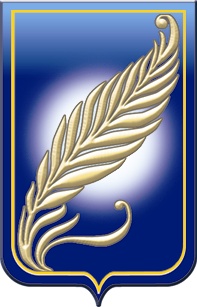 ПЛАН
идеологической и воспитательной работыв Белорусском государственном университете
на 2022/2023 учебный годг. Минск2022В 2021/2022 учебном году идеологическая и воспитательная работа в Белорусском государственном университете осуществлялась в соответствии с Кодексом Республики Беларусь об образовании, Концепцией и Программой непрерывного воспитания детей и учащейся молодежи в Республике Беларусь, Программой воспитания Белорусского государственного университета, планом идеологической и воспитательной работы в БГУ. В соответствии с Системой менеджмента качества, процессом СТУ ОП 8.5-07-01-2018 «Воспитательная работа» определены цели, принципы и требования к организации идеологической и воспитательной работы в БГУ. Наиболее значимым событием в идеологической и воспитательной работе в БГУ в 2021/2022 учебном году стала кампания по проведению республиканского референдума по вопросу внесения изменений и дополнений в Конституцию Республики Беларусь.24 января 2022 г. в университете был утвержден и успешно реализован соответствующий план мероприятий. В соответствии с данным планом 25 января 2022 г. утверждены Штаб по подготовке к проведению выборов из числа руководства университета, профессорско-преподавательского состава и Штаб по подготовке к проведению выборов из числа студентов – активистов БРСМ, органов студенческого самоуправления БГУ для проведения пропагандистско-разъяснительной работы среди студентов.До 10 февраля 2022 г. были оформлены уголки избирателей на факультетах и в учреждениях образованиях БГУ, в общежитиях Студенческого городка БГУ.В рамках работы диалоговых площадок и постоянно действующего семинара проводилась активная информационно-разъяснительная работа по вопросам внесения изменений и дополнений в Конституцию Республики Беларусь. С этой целью в университете успешно реализован проект «Конституция будущего», в рамках которого проведены 62 соответствующие дискуссионные площадки для работников и обучающихся на всех факультетах и учреждениях образования комплекса БГУ. Были организованы встречи с членами Конституционной комиссии: заведующим кафедрой конституционного права юридического факультета Григорием Василевичем, доцентом Татьяной Масловской, Артемом Пуховым и др.В читальных залах и медиатеках Фундаментальной библиотеки БГУ в период с января по февраль 2022 года были организованы книжные выставки и оформлены информационные уголки для молодых избирателей, на которых были представлены книги и информационные материалы по избирательному праву и избирательной системе Республики Беларусь.Важнейшим результатом продуманной и скоординированной работы структурных подразделений и органов студенческого самоуправления БГУ стало активное участие студентов в кампании по проведению республиканского референдума по вопросу внесения изменений и дополнений в Конституцию Республики Беларусь, их ответственная гражданская позиция.В 2021/2022 учебном году была продолжена работа мониторинговой группы по вопросам идеологической и воспитательной работы на факультетах и в учреждениях образования комплекса БГУ. По итогам мониторинга следует выделить не только новые, но и традиционные формы работы (мероприятия) в учебных подразделениях, как: «Квест первокурсников Института бизнеса БГУ – 2021», интеллектуально-развлекательная игра «SBrain», спортивно-патриотический квест «Дорога памяти» (Институт бизнеса); военный видеопроект «Минувших лет живая память» (ФФСН); IV Международный студенческий экологический конгресс с «StEC-2021», профориентационные проекты «Shadow day BSU» (Цень на дзень БДУ), Виртуозы Науки БГУ и дни карьеры – ChemJobDay, вечер акустической музыки “Вясновы фэст” (химический факультет); акция «Послание ветерану», открытый диалог «Беларусь помнит. Помнит каждого» (МГЭИ им. А.Д.Сахарова); проект «Богословско-философский клуб «Эйдос», Олимпиада по Основам Православной культуры им. митрополита Филарета (Институт теологии); викторина о Беларуси «Знаем. Гордимся», конкурс «Terra Patris» (факультет географии и геоинформатики); проект в рамках Года народного единства «Диалог культур и религий», образовательный семинар «Исторические места памяти холокоста: от минского гетто до Аушвица», проект в рамках Года исторической памяти «Память живет в поколениях», турнир по шахматам «Кубок памяти профессора П.И. Зелинского» (исторический факультет); «Межуниверситетский поэтический форум», конкурса чтецов «С Новым годом, журфак», открытый республиканский конкурс литературного творчества студентов «БрамаМар» и школьников «БрамаМар-юни», конкурс проектов «TVR» (факультет журналистики); литературно-художественная акция «Букет весны. Букет Победы», Студенческий слет «Патрыятычна-асветніцкая акцыя «Вязынка – 2022», учебно-воспитательное мероприятие (викторина) «Лингвистический ринг» и «Неделя белорусского языка в БГУ» (филологический факультет); профориентационный проект Physical Shadow day, физико-математическая школа для учащихся 9-11 классов «Квант БГУ», Дни физика (физический факультет); Квест-олимпиада по компьютерной лингвистике, конкурс «Однажды в Голливуде: почувствуй себя звездой!», «Зарница», IV Фестиваль-конкурс культурологических и социокультурных проектов, проект «Книга Памяти» (ФСК); сессия Моделирования ООН на ФМО БГУ (FIRMUN), научно-познавательная викторина «На СТАРТ, дипломат!», проект «Information is everywhere», фотовыставка «Наша память и уважение белорусским таможенникам-фронтовикам», Мистер-ФМО (ФМО); школа лидерства в рамках проекта «StartUP HEART», Мистер-ЭФ, проект для школ и учащихся «Совместный классный час», экономический квиз для (не)экономистов «Экономик-ON!» (экономический факультет); реализация информационно-образовательного проекта «Школа активного гражданина («ШАГ»)» (Юридический колледж).В рамках цикла мероприятий БГУ, посвященных празднованию 77-й годовщины Победы советского народа в Великой Отечественной войне были проведены: праздничное мероприятие во внутреннем дворике, которое включало выставку «БГУ в годы войны», а также выставку «Наша Победа», организованную сестричеством Свято-Елисаветинского монастыря, состоялось возложение цветов к памятнику «Стела памяти», тематическая программа «Юность, опаленная войной» и лазерное шоу «О героях былых времен» (5 мая 2022 г.). Помимо этого, прошел On-line конкурс среди обучающихся «Парад Победы» (7-11 мая 2022 г.), «Вахта памяти» (7 мая 2022 г.), торжественный митинг-реквием во внутреннем дворике (5 мая 2022 г.) и др. Непосредственно 9 мая 2022 г. представители БГУ приняли участие в различных мероприятиях в рамках празднования Дня Победы: в торжественном шествии поколений в рамках республиканской акции «Беларусь помнит»; в парке им. М. Павлова были организованы интерактивные площадки БГУ во время районного праздника «Этих дней не смолкает слава!».Различные мероприятия и акции, посвященные Дню Победы, были организованы на факультетах и в иных структурных подразделениях: - флешмоб «5 дней до Победы» (физический факультет); - Международный конкурс видеопроектов «Этот День Победы…», посвященный 77-ой годовщине Победы в Великой Отечественной войне и приуроченный к Году исторической памяти (филологический факультет);- викторина «Исторический калейдоскоп» (Институт бизнеса БГУ); - закладка памятной капсулы на географической станции «Западная Березина» (факультет географии и геоинформатики);- видеоролик «Нам этой даты не забыть» (ММФ); - посещение мемориального комплекса «Шталаг-352» в Минске (исторический факультет); - научно-методическая конференция «Подвиг народа вечен в веках!» (ФФСН); - экскурсионная поездка «Маршруты памяти – маршруты единства» (профком студентов БГУ) и мн.др.В комплексе БГУ в 2021/2022 учебном году на 1-3 курсах работали 579 кураторов учебных групп. Результаты социологического опроса студентов показывают, что студенты положительно оценивают работу кураторов учебных групп.С целью совершенствования научно-методического и организационного обеспечения деятельности профессорско-преподавательского состава в период с 15 по 23 сентября 2021 г. в Белорусском государственном университете прошли ежегодные курсы повышения квалификации кураторов учебных групп по образовательной программе «Воспитательная работа куратора БГУ: психолого-педагогические и организационно-методические аспекты». Участие в программе приняли 25 кураторов факультетов и учреждений образования БГУ. В программу обучения были включены практические и лекционные занятия, оргдеятельностные семинары, тренинги, мастер-классы, круглый стол по актуальным вопросам организации идеологической и воспитательной работы со студентами в современных условиях. На протяжении учебного года осуществлялась психолого-педагогическая поддержка социально незащищенных категорий обучающихся, непосредственная психологическая помощь в сложных для студентов ситуациях, в условиях личностных и возрастных кризисов. Осуществлялась разработка методических рекомендаций для студентов и сотрудников.Традиционно за каждым факультетом закреплены педагог-психолог и педагог социальный – кураторы данных факультетов. Они еженедельно осуществляют дежурство на факультетах с целью организации консультирования, проведения практических занятий, проведения бесед с родителями на темы взаимоотношений и взаимопонимания в семье, оказывалась информационная помощь в области взаимодействия со студентами, проводились беседы на тему поведения студентов в учебных группах и общежитиях и другие виды работы. Они определялись актуальностью и востребованности со стороны студентов. В начале учебного года были согласованны планы взаимодействия и проведения совместных мероприятий факультетов и психологической службы. По итогам проведенных мероприятий ежемесячно формировался отчет специалистами психологической службы, который направлялся на факультеты. Осуществлялась разработка методических рекомендаций для студентов и сотрудников, например, методический комплекс по вторичной социализации, алгоритм действий в сложных социально-психологических ситуациях, а также вопросы организации и реализации социально-психологической поддержки были презентованы на различных электронных ресурсах. Были организованы ежемесячные педагогические семинары с участием кураторов академических групп, воспитателей общежитий и специалистов психологической службы с целью обсуждения конкретных вопросов организации учебно-воспитательной работы и непосредственно практических направлений социально-психологической поддержки студентов.  Продолжилась работа в рамках проекта «+100 навыков», который направлен на формирование психологической культуры студентов, навыков самопознания и социального взаимодействия. Проект осуществляется по 10 направлениям с программной нагрузкой 72 часа в течение двух семестров. В его реализацию в настоящее время вовлечены более 50 студентов. Формируется система комплексной работы с проявлениями деструктивного поведения студентов. Она включает в себя как элементы сеттинга (эффективное коммуникативное взаимодействие) и скрининга (эффективный мониторинг социальной среды), так и конкретные практические мероприятия – беседы и занятия по формированию социально приемлемого копинг-поведения. В 2021/2022 учебном году в рамках данной деятельности было проведено более 70 мероприятий, в которых приняли участие более 6000 студентов (часть из них проходила в онлайн-режиме).Значительная работа проводилась по социально-психологической поддержке студентов первого курса и адаптации иностранных студентов. В 2021/2022 учебном году специалистами психологической службы было организованно и проведено более 300 мероприятий профилактического, просветительского и превентивного характера, в которых приняли участие более 4500 студентов 1 курса. За этот учебный год было проведено более 2300 индивидуальных консультаций (часть из них осуществлялась онлайн), были разработаны и реализованы 41 индивидуальная коррекционная программа и 27 программ социально-психологической реабилитации студентов, испытывающих затруднения в осуществлении учебной деятельности и жизнедеятельности. 21 студент обратился за помощью с проблемами кризисных состояний (депрессия, суицидальное поведение, психоэмоциональная нестабильность).Специалистами психологической службы осуществляются мероприятия по социально-психологической поддержке студентов. В настоящее время ее получают более 800 студентов. Это лица, находящиеся в особом социальном статусе (сироты, инвалиды) и имеющие временный нестабильный психологический статус (суицидальное поведение, стресс, депрессия и др. причины). В 1 семестре учебного года 2423 студента 1 курса приняли участие в дистанционном психологическом тестировании, а в системе скрининга – 100 % студентов первого курса, включая иностранных. Полученные данные использовались в работе не только специалистов психологической службы, но и кураторов, администрации факультетов и общежитий, в организации и проведении специальных мероприятий, а также оказании адресной помощи и поддержки студентам. Например, осуществляется социально-психологическая поддержка студентов 1 курса (104 студента) с низкими адаптивными показателями – сопровождение в процессе освоения учебного процесса, осуществления качественной жизнедеятельности, прохождения стрессовых ситуаций и факторов личностной дестабилизации.В рамках «Родительского месяца в БГУ» (октябрь 2021 г.) был организован комплекс мероприятий – 27, в которых приняли участие более 1300 студентов. Они связаны, прежде всего, с пропагандой формирования ценностного отношения к институту брака и семьи, соответствующих компетенций, необходимых для будущей семейной жизни, укрепление нравственных основ семьи, изучение семейных традиций, способствующих укреплению многопоколенной семьи.Также с целью укрепления престижа и ценностей семьи, популяризации нравственно-этических принципов и повышения социальной ответственности молодежи, было организовано мероприятие «Неделя семьи в БГУ» (10-14.05.2022, 17 мероприятий). С целью изучения мнения студентов по различным вопросам в ноябре-декабре 2021 г. среди студентов 3-4 курсов было проведены социологические исследования «Ценностный мир и включенность студентов БГУ в общественную деятельность университета» и «Студенчество БГУ в современных реалиях: проблемы, поиски, перспективы (2021-2022 учебный год), так же в феврале 2022 г. прошло социологическое исследование среди студентов 1 курса «Особенности адаптации студентов первого курса БГУ». Данные исследования проходили в рамках прохождения производственной практики студентами III курса отделения социологии факультета философии и социальных наук (научный руководитель: кандидат философских наук, доцент Филинская Л.В. и кандидат социологических наук, доцент Бурак Т. В.). В общей сложности было опрошено 2 016 студентов.Помимо этого, в ноябре 2021 года в Белорусском государственном университете Советом землячеств БГУ, управлением по воспитательной работе с молодежью, управлением международных связей проведен социологический опрос 536 иностранных студентов университета. Результаты опроса и предложения по совершенствованию работы с иностранными обучающимися обсуждались:- 15.12.2021 на круглом столе Совета землячеств БГУ с участием проректора по учебной работе и интернационализации образования К.В. Козадаева, проректора по воспитательной работе и социальным вопросам И.И. Янушевича, руководителей Главного управления образовательной деятельности, управлений международных связей, по воспитательной работе с молодежью, по делам культуры, кафедры физического воспитания и спорта, Студенческого городка; - 27.12.2021 на заседании Совета БГУ, где с докладом «Результаты и перспективы развития международной деятельности БГУ» выступил проректор по учебной работе и интернационализации образования К.В. Козадаев.В 2021/2022 учебном году 7 студентов БГУ совершили правонарушения. В рамках правового воспитания студентов, профилактики правонарушений, потребления наркотических и психотропных веществ, охраны жизни и здоровья обучающихся на факультетах регулярно проводились информационные часы, организовывались встречи, круглые столы, в общежитиях БГУ проводились конкурсы плакатов по темам, связанными с профилактикой вредных привычек и популяризацией здорового образа жизни. В социальных сетях публиковались ролики на тему здорового образа жизни и отказа от вредных привычек, на информационных стендах размещались плакаты «10 причин заняться спортом», «8 полезных привычек» и др. На базе общежитий проходили акции ко Всемирному дню отказа от курения «Будущее без табака» (18 ноября 2021 г.), акции «Сигарету на конфету» (18 ноября 2021 г.), тематическая выставка «Дорогой здоровья» (7 апреля 2022 г.) и др. Организовывалось большое количество встреч по вопросам профилактики асоциального и аддиктивного поведения:в отчетный период в БГУ были организованы акции, беседы, выставки, информационные окна на тему профилактики вирусных заболеваний и бережного отношения к своему здоровью и здоровью окружающих;22 и 23 сентября 2021 г. в Студенческом городке прошли встречи с начальниками инспекции по делам несовершеннолетних РУВД Московского, Октябрьского районов г. Минска;4 октября 2021 г. состоялась встреча студентов 2 курса юридического факультета с начальником сектора ГСЧС и ГО Московского РОЧС Е.А. Манько;21 октября 2021 г. на базе юридического факультета прошла встреча студентов с начальником управления кадров и идеологической работы Генеральной прокуратуры Н.Г. Якименко и начальником отдела организационной и кадровой работы указанного управления Л.А. Радьковой;27 октября 2021 г. прошла встреча студентов юридического факультета БГУ с представителями Управления Следственного комитета Республики Беларусь по г. Минску;24 ноября 2021 г. на химическом факультете БГУ состоялась встреча с заместителем начальника управления Государственного комитета судебных экспертиз по Гродненской области - главным государственным судебно-медицинским экспертом по Гродненской области Лайковым В.Н., заместителем начальника управления лабораторных исследований вещественных доказательств биологического характера Государственного комитета судебных экспертиз по Гродненской области Мизенковой С.С., а также начальником отдела исследований нефтепродуктов и горюче-смазочных материалов Центрального аппарата Государственного комитета судебных экспертиз Республики Беларусь Шадобылой Т.И.;1 марта 2022 г. на факультете международных отношений в рамках международного Дня борьбы с нелегальным оборотом наркотиков состоялась встреча с начальником кафедры кинологии Государственного института повышения квалификации и переподготовки кадров таможенных органов Республики Беларусь В.Д. Креер и преподавателя данной кафедры П.П. Глушаковой;2 марта 2022 г. с целью повышения уровня правовой грамотности среди молодежи, формирования гражданской ответственности, толерантности, способности к успешной социализации в обществе и уважения по отношению к правам другого человека, а также с целью профориентационной поддержки старшеклассников на юридическом факультете стартовал проект «Право на каждый день» («Street Law»);4 марта 2022 г. на факультете международных отношений состоялась встреча с таможенным экспертом-искусствоведом, сотрудником Таможенной лаборатории Государственного института повышения квалификации и переподготовки кадров таможенных органов Республики Беларусь И.Ю. Садовским;17 марта 2022 г. состоялись встречи студентов с инспектором районного отдела по чрезвычайным ситуациям Первомайского района г. Минска Т.А. Голушко в рамках республиканской акции «День безопасности: внимание всем!» (Общежитие № 4, № 11);22 марта 2022 г. состоялись встречи студентов БГУ с представителями Генеральной прокуратуры С.Василевичем, И.Морозом и В.Толкачевым, в рамках которых участникам доведена информация о проводимой Генеральной прокуратурой работе по расследованию геноцида и увековечиванию памяти жертв среди населения Беларуси в годы Великой Отечественной войны.5 апреля 2022 г. на базе общежития №7 прошла встреча с начальником отдела по гражданству и миграции УВД Администрации Ленинского района г. Минска;С 13 по 15 апреля 2022 г. команда Белорусского государственного университета приняла участие в городском этапе республиканского конкурса по основам безопасности жизнедеятельности «Студенты. Безопасность. Будущее!»;19 апреля 2022 г. была организована встреча иностранных студентов с заместителем начальника отдела по гражданству и миграции Ленинского РУВД г. Минска Алексея Козлова и старшего инспектора ГУВД Мингорисполкома Вероники Дудко;26 мая 2022 г. прошла встреча иностранных студентов, поживающих в общежитиях, с представителями Главного управления по наркоконтролю и противодействию торговле людьми и мн. др. В 2021/2022 учебном году студенты Белорусского государственного университета продолжили принимать участие в Городском профилактическом проекте «Мой стиль жизни сегодня – Мое здоровье и успех завтра!», направленного на укрепление и сохранение здоровья молодежи. Согласно концепции организаторов, группа из 32 студента факультета философии и социальных наук БГУ приняли участие в мероприятиях проекта. Все участники прошли диспансеризацию в здравпункте БГУ. В течение учебного года студентам университета была предоставлена возможность обсудить актуальные вопросы сохранения и укрепления здоровья: пути профилактики наиболее распространенных заболеваний и травматизма, проблемы возникновения зависимостей и распространения ВИЧ/СПИД, репродуктивного здоровья и культуры питания, морали и нравственности непосредственно со специалистами-практиками (врачами 33-ей студенческой поликлиники, центров гигиены и эпидемиологии, городских наркологического, психиатрического и кожно-венерологического диспансеров и др.).В 2021/2022 учебном году в Студенческом городке на базе общежитий функционировали 5 творческих кружка-студии и 9 спортивных секций, которые посещали около 250 студентов; прошло более 200 культурно-массовых, спортивных мероприятий, мероприятий воспитательного характера с количеством участников более 14 500 человек. В число данных событий вошли культурно-досуговые программы, проходящие в рамках Фестиваля студенческого творчества Студенческого городка, соревнования в рамках круглогодичной Спартакиады общежитий, мероприятия, организованные педагогами-организаторами, воспитателями и инструкторами по физической культуре общежитий в соответствии с планом работы, а также мероприятия, организованные студенческим активом общежитий. В рамках празднования 100-летия Белорусского государственного университета в Студенческом городке реализован ряд проектов и мероприятий.30 сентября 2021 года прошло торжественное подведение итогов веломарафона «100 городов к 100-летию БГУ», в ходе которого флаг БГУ вернулся в стены Университета. Председатель Координационного совета Студенческого городка БГУ Алиса Селезнёва передала флаг первому проректору БГУ Дмитрию Георгиевичу Медведеву. Участниками веломарафона стали не только обучающиеся БГУ, но и сотрудники, а также выпускники. Так, инициативу поучаствовать в веломарафоне к 100-летию БГУ поддержали деканы, заместители деканов факультетов, сотрудники и руководство Студенческого городка БГУ, представители ОО «Союз женщин БГУ», начальник и методисты Центра методического обеспечения реализации молодежной политики в Студенческом городке БГУ, сотрудники Главного управления науки БГУ, представители Стартап-центра БГУ. С 21 по 30 октября 2021 г. на базе общежитий БГУ прошел «Фестиваль общежитий». На протяжении десяти дней, накануне юбилея альма-матер, девять студенческих общежитий «отмечали» День рождения Университета. В каждом общежитии за месяц до начала празднований были организованы фотозоны к 100-летию БГУ. Любой желающий мог сделать праздничный фотоснимок, запечатлев поистине исторический момент. «Фестиваль общежитий» стал отличным завершением цикла мероприятий к 100-летию Университета в стенах общежитий.Также в 2021/2022 учебном году в рамках Фестиваля Студенческого творчества прошли такие традиционные мероприятия, как конкурс студенческой песни «Серебряные струны», интеллектуальная игра «Что? Где? Когда?», шоу-конкурс «Супермен». В соответствии с Указом Президента Республики Беларусь № 1 от 01.01.2022 «Об объявлении 2022 года Годом исторической памяти», а также постановлением Совета министров Республики Беларусь № 773 от 29 декабря 2021 г. «О Программе патриотического воспитания населения Республики Беларусь на 2022 – 2025 годы» в общежитиях Студенческого городка БГУ с начала 2022 года было проведено более 100 мероприятий в рамках реализации программы патриотического воспитания, в том числе приуроченных Году исторической памяти и направленных на организацию работы со студентами по реализации государственной молодежной политики. Наиболее значимыми из которых являются:- 19 января 2022 г. на базе Студенческого городка БГУ прошла диалоговая площадка по вопросам обсуждения проекта изменений и дополнений Конституции Республики Беларусь;- 15 марта 2022 г. на базе общежитий прошли акции и мероприятия ко Дню Конституции Республики Беларусь;- в период с 1 по 6 апреля 2022 г. в общежитиях БГУ были организованы информационные окна и выставки ко Дню единения народов Беларуси и России;- 7, 14 апреля и 12 мая 2022 г. прошли встречи проживающих с протоиреем Олегом Голубевым на тему «Традиционные семейные ценности», в рамках соглашения о сотрудничестве между Белорусской Православной Церковью и Белорусским государственным университетом. (общежития № 1, 2, 3, 4, 6, 7, 10, 11);- 19-21 апреля 2022 г. прошел выездной семинар-практикум «Школа студенческого актива» Студенческого городка на базе СОК «Бригантина», в рамках которого была определена лучшая команда среди студенческих советов общежитий: ей стала команда студенческого совета общежития №2, а также избран председатель Координационного совета: им стал Игорь Рябцев. Темой этого года стали жанры кино, всем участникам выездного семинара удалось совершить путешествие во времени и насладиться великими киношедеврами разных лет;- 26 апреля 2022 г. в Доме Москвы состоялась встреча поколений «Беларусь помнит... Малоизвестные страницы в истории Великой Отечественной войны», организованная Волонтерским клубом исполнения желаний Студенческого городка БГУ;- в апреле 2022 года прошел цикл акций и мероприятий, приуроченных к Международному дню памяти о чернобыльской катастрофе: 22 апреля – информационный час «Чернобыль, трагедия, память» (Общежитие № 7), 22 – 29 апреля – экспозиция «Чернобыль – наша боль!» (Общежитие № 10), 23 апреля – акция, приуроченная к Международному дню памяти о чернобыльской катастрофе (Общежитие№ 3), 23 – 26 апреля – акция «Чернобыль – знать и помнить!» (Общежитие № 2) и др.;- в мае 2022 года прошел цикл акций и мероприятий ко Дню Победы: 5 мая – праздничный концерт ко Дню Победы (общежитие №10), киновечер «Смотри» (общежитие №2), концерт «Спасибо за Победу» (общежитие №6), праздничный концерт «Тот цветущий и поющий яркий май» (общежитие №1), 12 мая – квест ко Дню Победы «Эхо прошлого» (общежитие №4). Педагогическими коллективами общежитий совместно со студентами были организованы возложения цветов к памятникам военной славы, а также участие в мероприятиях Ленинского и Московского районов, приуроченных ко Дню Победы.Представители Координационного совета органов студенческого самоуправления Студенческого городка БГУ принимают активное участие в университетских конкурсах. В 2021/2022 учебном году лауреатом конкурса «Студент года БГУ 2021» в номинации «Лидер» (подноминация «Университет») стала председатель Координационного совета София Назарук. По итогам конкурса «Лучший молодежный проект БГУ 2021» 1 место занял проект — информационная площадка «А когда подкаст?», 3 место получил проект Media Wave. Также в рамках конкурса «Лучший молодежный проект БГУ 2022» Координационным советом органов студенческого самоуправления Студенческого городка БГУ реализуется проект: образовательная программа «iLeader», целью которой является обучение и развитие органов студенческого самоуправления Студенческого городка БГУ, подготовка кадрового потенциала. В 2021 году в БГУ состоялся конкурс на разработку Студенческого талисмана БГУ. Лучшим проектным решением был признан Бобрик «Спутник Веды», созданный проектной командой под руководством председателя студенческого совета общежития №4, члена Координационного совета органов студенческого самоуправления Студенческого городка Александра Хамицевича, куратором проектной команды выступил сотрудник Центра методического обеспечения реализации молодежной политики в Студенческом городке БГУ Ольга Рябчинская.В 2021/2022 учебном году общежития, расположенные на территории Московского района г. Минска, принимали активное участие в мероприятиях, приуроченных 45-летию Московского района г. Минска, таких как конкурс «Московский в объективе» (общежитие №4 – 3 место, общежитие №11 – 2 место), интеллектуальный квест «MSLU QVIZ», международный онлайн-марафон «Наследники победы», молодежный праздник «Весенний калейдоскоп», интерактивное путешествие «По району с чемоданом» (общежитие №4 – номинация «В точку», общежитие №11 – 2 место), конкурс на лучший видеоролик «Московский глазами студентов».Общежитие № 3 особенно отличилось в конкурсе на лучшее общежитие учреждения высшего образования 2021 года, расположенное на территории Московского района г.Минска. Благодаря слаженной работе сотрудников Центра методического обеспечения реализации молодежной политики в Студенческом городке БГУ, администрации общежития и Студенческого городка, а также студенческого совета, общежитие №3 заняло почетное второе место, а также одержало победу в номинации «Лучшая презентация общежития».В 2021 году среди общежитий Московского района г. Минска был проведен районный смотр-конкурс на лучшее благоустройство и цветочное оформление общежитий, прилегающих к общежитиям. Общежитие №4 заняло заслуженное третье место. Общежитие №11 одержало победу в Фестивале национальных культур Московского района г.Минска, который в этом году прошел в онлайн-формате. 23 декабря 2021 года в зале заседаний администрации Московского района г. Минска состоялась церемония награждения победителей конкурса.С октября 2021 года председатель студенческого совета общежития №11 Виталий Чарковский стал заместителем председателя Студенческого совета жилого комплекса «Студенческая деревня».В декабре 2021 года были подведены итоги смотра-конкурса «Новогодняя сказка» на лучшее новогоднее оформление студенческих общежитий Ленинского района г. Минска. 1 место заняло общежитие № 6, 2 место – общежитие № 7, 3 место – общежитие № 5.Особое внимание уделяется и информационному обеспечению воспитательной и идеологической работы в общежитиях с использованием современных информационных ресурсов, в частности, социальных сетей. В социальной сети «ВКонтакте» функционируют официальные группы общежитий и органов студенческого самоуправления Студгородка: на 14 групп подписано более 18 тысяч пользователей. В социальной сети «Instagram» функционируют 13 страниц, с общим охватом 4,5 тысячи пользователей. Кроме того, активно развивается информирование студентов в социальных сетях Telegram и Tiktok.По итогам конкурса «Лучший студенческий медийный ресурс БГУ – 2021» лауреатом в номинации ««Лучший Instagram-аккаунт» (подноминация «Молодежные организации и проекты») стал аккаунт Координационного совета органов студенческого самоуправления Студенческого городка БГУ (instagram.com/ks.bsu); лауреатом в номинации «Лучший Youtube-канал» стал Youtube-канал проекта «А когда подкаст?»; лауреат в номинации «Лучший Telegram-канал» — общежитие №2. Победитель в номинации «Лучший TikTok-аккаунт» — общежитие №11 БГУ (tiktok.com/@hostelbsu11).В организации социально-педагогической деятельности и методической работы в 2021-2022 учебном году следует выделить проведение для воспитателей общежитий методических занятий по основным направлениям воспитательной и идеологической работы, обмен опытом педагогическими работниками, который выражался в методических занятиях, проводимых на базе общежитий по заданной тематике, в том числе направленных на применение иностранных языков (английский) в работе с иностранными обучающимися, а также изучение текущей проблематики при помощи проведения комплексно-методического мониторинга реализации молодежной политики в общежитиях Студенческого городка, результатом которого стала организация и проведение семинара для педагогических работников общежитий «Культура и традиции. Взаимодействие и перспектива», что позволило повысить профессиональный уровень педагогов.В 2021/2022 учебном году в БГУ функционировали 122 зарегистрированных студенческих клубных формирований с общим количеством участников 1773 человек. Особой гордостью БГУ являются 2 коллектива со званием «Заслуженный любительский коллектив Республики Беларусь», 6 коллективов со званием «Народный любительский коллектив Республики Беларусь». Коллективы БГУ принимают активное участие в международных фестивалях и конкурсах, где достойно представляют Республику Беларусь и Белорусский государственный университет, пропагандируют белорусское искусство в мире, служат развитию и укреплению культурных связей. Для информационного обеспечения культурно-массовой и воспитательной работы в управлении по делам культуры функционирует сайт www.culture.bsu.by, сайты двух международных фестивалей: сайт Международного фестиваля студенческих и молодежных театров «Тэатральны куфар БДУ» www.theatre-fest.bsu.by, сайт Международного форума студенческих и молодежных хоров «Папараць-кветка БДУ» www.chorum.bsu.by, а также сайты некоторых творческих коллективов БГУ: Народного фольклорного ансамбля «Тутэйшая шляхта» БГУ www.tutszlachta.ucoz.com, Заслуженного любительского коллектива Республики Беларусь ансамбля танца «Крыжачок» БГУ https://vk.com/kryzhachok, Народной хоровой капеллы БГУ https://vk.com/capellabsu.В 2021 году для распространения информации о деятельности творческих коллективов и популяризации культурно-просветительских мероприятий БГУ стал действовать отдельный ютюб-канал УДК БГУ «Культурные люди БГУ» https://www.youtube.com/channel/UCFXyk03XdmLiQtmuoDDIg4Q/featured.Наиболее значимыми культурно-массовыми мероприятиями в Белорусском государственном университете в 2021/2022 году были: театрализованная шоу-программа «Виват, студент БГУ!» во Дворце Спорта (пр-т Победителей, 4, 01.09.2022),фестиваль первокурсников БГУ «YFM» (09.09-12.10.2021); выездной образовательный Форум для актива Творческого союза БГУ «КультУРА» в г. Браслав (17-17.10.2021); торжественное заседание Совета БГУ, посвященное 100- летию БГУ, при участии Председателя Национального собрания РБ Н.И.Качановой, руководителей Администрации Президента РБ, представителей Совета Министров РБ и др., (ул. Ленинградская,16, 29.10.2021); праздничный концерт Народного оркестра народных инструментов БГУ «Университет – моя история, моя любовь, моя песня»., посвященный  100-летнему юбилею БГУ 30.10. 2021 года,  на официальном youtube-канале БГУ; Фестиваль интеллектуальных игр «ТрЭК » (11-12.12.2021); «Рождественский благотворительный бал» на филологическом факультете в онлайн формате (16.12.2021); благотворительная концертная программа «Дух Рождества в БГУ» (21.12.2021); премия Творческого союза БГУ (23.12.2021); участие Заслуженного любительского коллектива Республики Беларусь ансамбля танца «Крыжачок» БГУ в торжественной церемонии вручения премий Президента Республики Беларусь «За духовное возрождение» и в концертной программе «Светлый праздник Рождества под чистым небом Беларуси», Дворец Республики (пл. Октябрьская,1); участие команды КВН БГУ «Проходная» в Международном фестивале команд КВН «КиВиН-2022» в г.Сочи (Краснодарский край, РФ, ТТЩ «АМиК»);  цикл мероприятий, посвященных Международному женскому Дню 8 марта (5-7.03.2022); Фестиваль интеллектуальных игр БГУ «Студенческие игры-2021» (15-16.02.2022); Открытая интеллектуальная лига БГУ (09.2021-05.2022); Чемпионат по интеллектуальным играм «БГУ-100!» с Алесем Мухиным (в течение года); игры Открытой Лиги КВН БГУ (в течение года); Форум творческой молодежи в т.к. «Спутник» (12-14.05.2022); мероприятие посвященное Дню Рождения  Творческого Союза БГУ (18.05.2022); цикл мероприятий, посвященных 77-годовщине Победы советского народа в Великой Отечественной Войне
(05-09.05.2022); XVI Международный форум студенческих и молодёжных хоров «Папараць-кветка БДУ»; организация и участие делегации БГУ в МГУ им. М.В. Ломоносова (Москва, Россия), на ст. Сходня, организация  совместной концертной программы с представителями МГУ, возложение цветов к могиле первого проректора БГУ В.И. Пичеты, организация и открытие мультимедийной выставки «Партизаны Беларуси»; конкурс грации и артистического мастерства «Королева Студенчества 2022» БГУ (05.03.2022).К 100-летию БГУ, кроме вышеперечисленных мероприятий, УДК организовало и провело: презентация памятной монеты «Белорусский государственный университет. 100 лет»(8.09.2022); открытие городской выставки «100 лет БГУ в истории Беларуси» (07.10.2021); церемонии гашения художественного маркированного конверта с оригинальной маркой «100 лет Белорусскому государственному университету» специальным памятным штемпелем» (18.10.2021); эстафета «Пламя знаний» (19.10.2021); презентация лимитированной брендированной коллекции часов «100 лет БГУ» (25.10.2021); финал чемпионата по интеллектуальным играм «БГУ – 100!» (03.09.2021); презентация лимитированной коллекции часов от фабрики часов «Луч», в честь 100-летия БГУ (25.10.2021); премьера документального фильма АТН про Белорусский государственный университет «Век знаний»: БГУ — 100 лет», Беларусь-1; эфир благотворительной игры теле-клуба «Что? Где? Когда?» с участием Сборной команды БГУ.В течение 2021/2022 учебного года творческие коллективы и индивидуальные исполнители управления по делам культуры БГУ активно принимали участие в культурно-массовых и общественно-политических мероприятиях города Минска и Московского района г. Минска (День Победы, День Независимости, День Города, День народного единства, День единения Беларуси и России) и др.Основными достижениями творческих коллективов и талантливых студентов за 2021/2022 учебный год стали: Заслуженный любительский коллектив Республики Беларусь ансамбль танца «Крыжачок» БГУ получил специальную премию Президента Республики Беларусь за значительный вклад в сохранение традиций хореографического искусства и активное участие в общественно-культурной жизни страны;Диплом I степени VIII Международного фестиваля хорового искусства «Золотая лента» (Литва, 2021) – Народная студенческая хоровая капелла;Диплом за вклад в развитие хорового искусства Беларуси в рамках общереспубликанской акции «Хоровое вече — 2021» – Народная студенческая хоровая капелла;Диплом I степени в категории «Смешанные хоры» Международного фестиваля духовной музыки "Silver Bells" в онлайн формате в г. Даугавпилс (Литва) получила Народная студенческая хоровая капелла; Диплом 2 степени в номинации «автор-исполнитель» и Диплом III степени в номинации «автор-исполнитель» Межуниверситетского поэтического форума БГУ получили артисты Народного студенческого музыкально-драматического театра «На филфаке» БГУ Ирина Слижевская и Захар Игнатенко;Солистка Творческого союза БГУ Анастасия Кравченко (1 курс Института теологии БГУ) стала финалисткой музыкального проекта «Х-ФАКТОР» телеканала Беларусь 1;Диплом в номинации «Зрительские симпатии» Фестиваля патриотической песни Московского района г. Минска награждена Пядочкина Вера – Вокальная студия БГУ;Диплом «Финалист фестиваля» Фестиваля патриотической песни Московского района г. Минска награждена Мелешко Екатерина – Вокальная студия БГУ;Команда КВН «Проходная» филологического факультета БГУ стала финалистом Официальной лиги «КВН.бел» Международного Союза КВН сезона 2021 года (г.Гомель);В январе 2022 года команда КВН БГУ «Проходная» приняла участие в 33-м международном фестивале команд КВН в г. Сочи (Россия). По результатам фестиваля команда получила повышенный рейтинг и вошла в состав команд сезона 2022 года «Центральной лиги Москвы и Подмосковья» Международного союза КВН;В рамках Чемпионата Европы по интеллектуальным играм среди студенческих команд (сезон 2019-2020), который проходил онлайн 14-18 июля 2021 г., в индивидуальной номинации «Своя игра» Дмитрий Красковский из команды ФМО «Ў» занял 3 место;На Кубке Сухого (г. Гомель, 23-24.10.2021) команды БГУ заняли:команда «Абсолютная территория»: «Что? Где? Когда?» – 1 место, командная «Своя игра» – 1 место, Кубок Сухого;команда «симулякр мыши.»: «Что? Где? Когда?» – 2 место, командная «Своя игра» – 2 место, «Брейн-ринг» – 1 место;команда «Ядловец»: «Что? Где? Когда?» – 3 место; командная «Своя игра» – 3 место;индивидуальная «Своя игра»: Дмитрий Красковский (ФМО) – 2 место;В рамках Чемпионата Европы по интеллектуальным играм среди студенческих команд (сезон 2020-2021), который проходил в г. Минске 12-14 ноября 2021 г.) команды БГУ заняли:команда «Ядловец»: Что? Где? Когда? – 1 место;команда «Ў»: Эрудит-квартет – 1 место;индивидуальная «Своя игра»: Дмитрий Красковский (ФМО, команда «Ў») – 2 место;В рамках игр «Мемориал Дмитрия Павловца» (г. Жодино, 19.12.2021) команда «Ядловец» по «Что? Где? Когда?» заняла 1 место, команда «Абсолютная территория» – 3 место.В 2021/2022 учебном году Фундаментальной библиотекой БГУ в рамках идеологической и воспитательной работы было организовано и проведено для пользователей: 497 книжных выставок, 31 открытый просмотр литературы, 48 гуманитарно-просветительских мероприятий (презентации, встречи, акции), которые посетило 1890 человека, состоялось 45 экскурсий по залам, медиатекам, абонементам, которые посетили 928 человек. В отчетном году в пунктах обслуживания библиотеки демонстрировались постоянно действующие тематические выставки: «Идеология белорусского государства», «Государственные символы Республики Беларусь», «Падарожжа па Беларусі», «Образы земли родной», «Беларусь – наш общий дом!», «Обучение через открытие: авторская методика А.Д. Короля», которые пользовались неизменным интересом у посетителей. Регулярно обновлялся тематический стенд «Год народного единства в печатных СМИ», а в январе 2022 его сменил стенд «Год исторической памяти в печатных СМИ». К 100-летию со дня основания БГУ во всех отделах обслуживания библиотеки были подготовлены тематические выставки (всего 15 выставок): «Белорусский государственный университет: по страницам истории», «БДУ- першы і галоўны!», «Vivat, Alma Mater!», «БГУ в современном обществе» и др.В отчетный период при Фундаментальной библиотеке продолжал функционировать Клуб любителей художественного слова «КЛУмБа». За 2021/2022 учебный год состоялось 5 заседаний Клуба. Одним из проектов Клуба стало создание самодеятельного студенческого театрального коллектива «Лілея». Его участники сами пишут стихи и ставят небольшие поэтические спектакли, последний из которых проходил в рамках духовно-просветительского проекта «Прападобная Еўфрасіння Полацкая – асветніца зямлі беларускай», приуроченного к Году исторической памяти. Роли в спектакле исполняют студенты филологического, исторического факультетов, а также факультета международных отношений БГУ. Премьера спектакля состоялась 19.12.2021 на сцене женского Свято-Елисаветинского монастыря. Спустя неделю после премьеры спектакль с успехом прошел на православном рождественском фестивале «Радость» во Дворце искусств. 12.01.2022 студенческий коллектив «Лілея» выступил на сцене Логойского дома-интерната для престарелых и инвалидов. 07.02.2022 зрителями поэтической постановки стали преподаватели и учащиеся Полоцкого государственного медицинского колледжа. 30.03.2022 в Белорусском университете физической культуры на спектакле присутствовало около 400 студентов, кураторы, работники социальной и психологической службы учреждения. Все участники спектакля получили благодарности из рук проректора университета.По состоянию на 01.06.2022 численность членов ОО «Союз женщин БГУ» составляла 390 человек, из них 46% – профессорско-преподавательский состав.Ко Дню защиты детей 1 июня 2021 года Союзом женщин БГУ была проведена традиционная выставка творческих работ детей сотрудников БГУ «Летуценнік-2021» с вручением дипломов и призов.В сентябре-декабре 2021 года Совет ОО «Союз женщин БГУ» организовал цикл выставок «Беларускiя майстры: iмёны вядомыя i невядомыя», приуроченых к Году народного единства.С 1 по 15 октября 2021 г. с целью поддержки материнства и детства, воспитания уважительного отношения к материнству, закрепление ценности материнства проходил цикл мероприятий «Каждая мама – ангел-хранитель» и «Рука, качающая колыбель, правит миром».В ноябре-декабре 2021 г. в целях изучения историко-культурного наследия и в преддверии новогодних праздников проводился проект «Фольклорная арт-терапия» и конкурс на лучшее исполнение народной песни «Споемте, друзья!».В феврале 2022 года проходила разработка и презентация проекта «Мы нашей памяти верны». В рамках проетка было подготовлено 50 экскурсионных маршрутов по всем регионам Беларуси по теме «Военно-патриотический туризм в Беларуси: маршруты для иностранных и белорусских студентов». Проект приурочен к Году исторической памяти. В апреле 2022 года была организована традиционная выставка «Насустрач Вялікадню».В рамках мероприятий, посвященных памяти трагедии на Чернобыльской АЭС, была подготовлена выставка «Чернобыль. Без права на забвение» и круглый стол «Эхо Чернобыля».Помимо этого, члены ОО «Союз женщин БГУ» приняли активное участие в сборе гуманитарной помощи мигрантам на белорусско-польской границе и мирному населению Украины.По состоянию на 01.06.2022 численность первичной профсоюзной организации работников БГУ составляла 5420 человек. В том числе на учете состоит 486 пенсионеров БГУ. Основные задачи профсоюзной организации связаны с защитой социально-экономических прав работников, обеспечением правовой защиты работников БГУ и осуществлением контроля за соблюдением законодательства о труде. Кроме решения этих задач, профком работников БГУ большое внимание уделяет спортивно-массовой, оздоровительной и культурно-массовой работе.За 2021 год было организовано 14 туристско-экскурсионных мероприятий для членов профсоюза. При финансовой поддержке профкома были проведены праздничные концерты, посвященные Дню 8 Марта, Дню Победы, 100-летнему юбилею БГУ. Профкомом закуплено 1430 билетов на детские новогодние спектакли и 1796 сладких подарков для детей членов профсоюза. Ветеранам ВОВ к 23 февраля были закуплены и вручены подарки. Бывшие профсоюзные активисты, вышедшие на пенсию, к 100-летию БГУ были отмечены единовременной денежной выплатой в размере 100 рублей каждому.Санитарно-эпидемиологическая обстановка не позволила в полной мере осуществить планы по проведению массовых спортивных мероприятий для работников БГУ. Тем не менее, в течение года проведено три спортивных мероприятия. Организована работа 23 групп «Здоровье» на 2021/2022 учебный год. Для обеспечения этой деятельности заключены договоры подряда с 18 инструкторами по спорту. Профсоюзный комитет участвует в финансировании детского танцевального коллектива «Лiтарынка» и хора «Роднiца», заключив договора подряда с 4 специалистами.Профкомом совместно с нанимателем в августе 2021 года были организованы две смены семейного отдыха на базе СОК «Бригантина». Было выкуплено 302 путевки в том числе 101 путевка для несовершеннолетних детей членов профсоюза. Все они получили компенсацию стоимости путевки в размере 132 рублей (11 рублей за сутки пребывания). В таком же размере получали материальную помощь и члены профсоюза, приобретавшие санаторную путевку за полную стоимость. Всего такую помощь получили 98 членов профсоюза.Всего в 2021 году материальную помощь от профсоюзной организации по различным основаниям получили 1927 работников БГУ.По состоянию на 01.06.2022 численность членов профсоюзной организации студентов БГУ составляла 15 114 человек, первичной организации ОО «БРСМ» с правами районного комитета БГУ – 9 551 человек. Среди наиболее значимых мероприятий и проектов молодежных общественных организаций следует отметить: «БДУ, гуляй! Масленку адзначай!», экскурсионная поездка «Маршруты памяти – маршруты единства», конкурс эссе: «Я патриот – и это значит» (первичная профсоюзная организация студентов БГУ); «Кубок первокурсников», студенческий туристский слет «Высокий берег», общественно-просветительская акция «Университет – твой шаг в будущее», акция «Выбираем Студотряд» (ПО ОО «БРСМ» с правами районного комитета БГУ); «Студент БГУ на неделю», «Студенческий бал», выездная школа актива (Студенческий союз БГУ) и мн. др.Наиболее значимыми достижениями первичной профсоюзной организации студентов БГУ в 2021/2022 учебном стали:- Благодарность Главного государственного санитарного врача Московского района г.Минска О.Я.Башкировой за личный вклад в подготовку, организацию и проведение мероприятий в рамках проекта «Вакцина для жизни» в Белорусского государственном университете (декабрь 2021 г.);- Стипендиатом Федерации профсоюзов Беларуси из числа обучающихся профсоюзного актива БГУ стал Асадчий Михаил Владимирович, председатель цеховой профсоюзной организации химического факультета БГУ, студент 2 курса химического факультета;- Стипендиатами Центрального комитета Белорусского профессионального союза работников образования и науки в 2021/2022 учебном году из числа профсоюзного актива стали: Бурый Павел Александрович, председатель комиссии по жилищно-бытовой работе профсоюзного комитета первичной профсоюзной организации студентов БГУ, студент 4 курса юридического факультета БГУ, Чехович Маргарита Дмитриевна, председатель цеховой профсоюзной организации факультета социокультурных коммуникаций БГУ, студентка 3 курса, факультета социокультурных коммуникаций БГУ;- Благодарность ГУ «Дом-интернат для пенсионеров и инвалидов» (ул.Ваупшасова, 33) за оказанную помощь нуждающимся дома-интерната (май 2021 г., апрель 2022 г.);- Благодарность ГУО «Детский дом № 3 г. Минска» (ул.Рафиева, 30А) за оказанную помощь воспитанникам детского дома в рамках Международного дня защиты детей (июнь, 2021г.);- Благодарность ГУО «Детский дом № 5 г. Минска» (ул.Одинцова, 4) за оказанную помощь воспитанникам детского дома в рамках Республиканской волонтерской благотворительной акции «День добра» (июль 2021 г.).Среди наиболее значимых достижений ПО ОО «БРСМ» БГУ следует отметить:26 ноября 2021 г. по итогам участия в Минском городском конкурсе «Трудовое лето 2021» Штаб студенческих отрядов БГУ занял II место. В соответствии с программой БГУ «Трудовое лето» на 2020-2021 гг. Штабом трудовых дел БРСМ БГУ, УВРМ, Студенческим городком летом 2021 года были сформированы 44 студенческих отряда (5 сельскохозяйственных, 4 педагогических, 15 сервисных, 13 волонтерских, 5 производственных, 2 экологических), в которых работали 968 человек. Студенты университета работали в педагогических отрядах в детском оздоровительном лагере «Горизонт» ОАО «Горизонт», СОК БГУ «Бригантина», на сельскохозяйственном предприятии УО РУП «Щемыслица БГУ», УП «Агрокомбинат «Ждановичи», ЗАО «Атлант», ЗЭБТ «Горизонт» и др.15 апреля 2022 г. в Гродненском государственном университете имени Янки Купалы были подведены итоги IV Республиканского молодежного фестиваля-конкурса «МЕДИАСФЕРА-2022», по итогам конкурса представители БГУ были отмечены: Дипломом I степени в номинации «Интернет-проект» награжден проект «Online конкурсы». Диплом II степени в номинации «Фотопроект» у проекта «Мы – наследники Победы». Дипломом III степени в номинации «Коммуникационный проект» награжден проект «Диалог культур и религий». Обладателем Диплома III степени в номинации «Электронное СМИ (ТВ)» стал проект «Память сердца». Специальный диплом «За профессиональный подход» в номинации «Интернет-проект» получил проект «Города Беларуси». Также в первый день Фестиваля Благодарностями Фонда содействия актуальным историческим исследованиям «Историческая память» (г. Москва) были награждены проекты «Диалог культур и религий» и «Память сердца».Важным источником финансирования молодежных инициатив и проектов в БГУ стал конкурс «Лучший молодежный проект». В 2021/2022 учебном году участие в конкурсе приняло 48 проектных команд, 43 из них выиграли гранты, получив финансовую поддержку университета в общем объеме 18 000 белорусских рублей. Одними из значимых проектов этого года стали: профориентационные проекты «Лекторий по экспериментальной физике» (физический факультет) и «Shadow Day BSU» (химический факультет); «StartUp Bootcamp BSU»; образовательно-социальный проект юридического факультета «Street Law»; образовательная программа Студенческого городка «iLeader»; проект, направленный на популяризацию идей ЦУР «SDGZ-QUIZ»; образовательный проект «Школа молодого журналиста» и др. По итогам конкурса «Лучший молодежный проект БГУ» 2021 года Гран-при получил проект факультета журналистики «Конкурс медиа-проектов «TVR».В 2021/2022 учебном году продолжил успешно функционировать профориентационный проект «Студент БГУ на неделю». Его инициатором выступил Студенческий Союз БГУ. Реализуется проект с целью популяризации образовательной деятельности университета, его специальностей, а также для помощи абитуриентам при выборе будущей профессии. Осенью 2021 года и весной 2022 года 288 школьников из Минска и регионов страны стали участниками проекта. Всего своих потенциальных студентов приняли 18 факультетов и Институтов БГУ.В 2021/2022 учебном году в Белорусском государственном университете на базе управления по воспитательной работе с молодежью продолжил свою работу Центр волонтерской деятельности, который осуществляет свою работу по нескольким направлениям: патриотическое, социальное, экологическое, спортивное, культурное, донорство, трудовое и профессиональное волонтерство. На базе Центра осуществляют свою деятельность 12 волонтерских организаций общей численностью, включая актив Центра 538 волонтеров.В 2021/2022 учебном году данными волонтерскими объединениями организовано 103 акции и мероприятий по оказанию помощи инвалидам, одиноким гражданам, ветеранам войны и труда, бывшим несовершеннолетним узникам фашизма, инвалидам и детям с особенностями психофизического развития, проведению экологических и иных благотворительных мероприятий. На протяжении 2021/2022 учебного года в 52 группах спортивного совершенствования кафедры физического воспитания и спорта проводились занятия по 25 видам спорта, в которых занимается 1 040 студентов-спортсменов. В финальных соревнованиях круглогодичной спартакиады БГУ по 14 видам спорта приняли участие 2 025 студентов. Сборные команды БГУ выступили в соревнованиях Республиканской универсиады – 2021 по 47 видам программы в 36 видах спорта. По итогам уинверсиады в общем зачете среди УВО Республики Беларусь БГУ занял I место.В 2021/2022 учебном году студентам БГУ присвоены 1 спортивное звание «Мастер спорта Республики Беларусь», 10 спортивных разрядов «Кандидат в мастера спорта», 17 – 1-го разряда.За 2021/2022 учебный год студентами университета завоеваны на чемпионатах мира, Европы, международных турнирах, чемпионатах и Кубках Республики Беларусь 110 медалей, из них: 29 золотых, 50 серебряных, 31 бронзовая. Студент 4-го курса факультета международных отношений Фёдор Колтун в составе сборной команды Республики Беларусь стал бронзовым призером, выполнив норматив мастера спорта международного класса, на чемпионате мира и молодежном чемпионате мира по таиландскому боксу в весовой категории 91 кг, который прошел с 03 по 12 декабря в г. Бангкок, Королевство Таиланд. Всего на чемпионате принимали участие 1000 спортсменов в шести возрастных дивизионах из 120 команд со всего мира. На чемпионате мира по шашкам-64 в Болгарии (г. Кранево) с 19 по 31 августа студентка биологического факультета Александра Спирина в индивидуальной программе завоевала серебряную медаль, студентка факультета международных отношений Яна Якубович золотую медаль в «быстрых шашках», 1-е место в «классической программе» и 2-е место в «быстрых шашках». С 10 по 19 сентября в г. Куремаа (Эстония) Яна Якубович стала абсолютной чемпионкой Европы, завоевав 3 золотые медали в «быстрой», «классической» и «молниеносной» программах.Студент 4-го курса юридического факультета заочной формы обучения Дмитрий Лазовский завоевал бронзовую медаль в мужской эстафетной гонке 4 × 7,5 км в составе сборной команды Республики Беларусь на 6-м этапе Кубка мира по биатлону, который проходил в Рупольдинге (Германия). В период с 23 по 25 февраля 2022 г. в г. Гродно состоялись соревнования по волейболу среди женских команд на Открытый Кубок Ректора учреждения образования «Гродненского государственного университета имени Янки Купалы». Команда Белорусского государственного университета заняла 3-е место.В соревнованиях Республиканской универсиады – 2021 БГУ занял следующие места по видам спорта:Республиканская студенческая футбольная лига среди женских команд – 2-е место;Республиканская студенческая футбольная лига среди мужских команд – 3-е место;Республиканская универсиада по таиландскому боксу – 3-е место;Республиканская универсиада по каратэ среди юношей – 2-е место, девушек – 1-е место;Республиканская универсиада по дзюдо среди юношей – 3-е место;Республиканский слет студентов – 2-е место;Республиканская студенческая баскетбольная лига среди женских команд – 2-е место;Республиканская универсиада по бадминтону – 2-е место;Республиканская универсиада по шахматам – 2-е место;Республиканская универсиада по аэробике спортивной – 1-е место;Республиканская универсиада по пляжному волейболу среди женских команд – 1-е место;Республиканская универсиада по ориентированию спортивному – 3-е место;Республиканская универсиада по теннису – 2-е место;Республиканская универсиада по теннису настольному – 2-е место;Республиканская универсиада по велосипедному спорту – 2-е место.С 1 по 6 ноября 2021 г. проводилась Спартакиада Союзного государства для детей и юношества Республики Беларусь и Российской Федерации. Команда БГУ по настольному теннису заняла 2-е общекомандное место. В мужской одиночной категории Илья Сергеевич Корчинский занял 3-е место. В смешанном парном разряде Илья Корчинский и Дарья Креер заняли 1-е место. В период с 12 по 14 ноября на спортивной базе Республиканского центра олимпийской подготовки «Стайки» прошли соревнования Открытого Кубка Республики Беларусь по ушу. Студент механико-математического факультета Андрей Бондарев в Кубке Республики Беларусь в весовой категории 75 кг завоевал золотую медаль, студенты факультета международных отношений Артур Марекгаспорян в весовой категории 91 кг и Шахрух Турсунпулвтов в весовой категории 65 кг завоевали серебряные медали, Никита Колесник (65 кг) и Сердар Оразбердыев (70 кг) бронзовые медали, студент юридического факультета Антон Рудобелей в категории 60 кг – также бронзу.Четыре студентки Белорусского государственного университета оказались среди лучших и удостоены стипендии Президентского спортивного клуба на 2022 год:Дарья Борис – 2-й курс, Институт бизнеса БГУ;Дарья Вакулко – 3-й курс, экономический факультет;Анна Карабинович – 2-й курс, Институт бизнеса БГУ;Ксения Лебедкина – 3-й курс, факультет международных отношений.С 10 по 12 декабря 2021 г. в г. Минске прошел Открытый Кубок Республики Беларусь по аэробике спортивной. Студент 3-го курса факультета международных отношений Дмитрий Бабак и студентка 3-го курса факультета радиофизики и компьютерных технологий Полина Калашникова заняли 1-е место по итогам выступления смешанных пар. В программе «Трио» студентка 2-го курса юридического факультета Вероника Гордейчик, 2-го курса механико-математического факультета Александра Авдеюк, Алина Уласевич заняли 2-е место.Сборные команды Белорусского государственного университета (БГУ-1 и БГУ-2) приняли участие в соревнованиях по баскетболу 3×3 в рамках I Молодежного фестиваля, посвященного Международному дню студенческого спорта, команда БГУ-1 завоевала серебряные медали. Специальным призом «Зрительских симпатий» награжден студент 4-го курса исторического факультета Никита Альхименко.Сборная команда Белорусского государственного университета заняла 3-е место в соревнованиях по шахматам в рамках I Молодежного фестиваля, посвященного Международному дню студенческого спорта. В период с 25 по 26 сентября в Минском Республиканском центре олимпийской подготовки по настольному теннису состоялся Республиканский турнир сильнейших игроков среди молодежи 2000 года рождения и моложе. Студент 2-го курса механико-математического факультета Илья Корчинский занял 2-е место и студент 4-го курса института бизнеса Павел Довнарович занял 3-е место.13 ноября завершились соревнования чемпионата Республики Беларусь по футболу во второй лиге среди мужских команд сезона 2021 г. (далее – ЧРБ), в которых принимала участие сборная команда Белорусского государственного университета (ФК «БГУ»). Команда БГУ заняла 5-е место по итогам всего ЧРБ и завоевала право в следующем сезоне играть в Первой лиге чемпионата.Cтуденты Белорусского государственного университета приняли участие в международном турнире по традиционному и боевому каратэ, посвященному Дню защитников Отечества. Мероприятие прошло 26 февраля на спортивной базе физкультурно-оздоровительного комплекса ЗАО «Атлант». Организатором выступило Международное общественное объединение «Федерация боевых искусств». Первокурсник исторического факультета Павел Чумак завоевал золотую медаль в категории «кумитэ», серебро – у Владислава Данилковича (факультет географии и геоинформатики, 2-й курс). Магистрант кафедры физического воспитания и спорта Екатерина Игнатович завоевала золотую медаль в категории «командное ката», серебро команде принесли Анна Лагун (Институт бизнеса, 3-й курс) и третьекурсницы юридического факультета Екатерина Кисляк и Марина Васюченко. С 25 по 31 марта 2022 в г. Гомеле прошло Первенство Республики Беларусь по шашкам-100. Юрий Тимонович, студент 3-го курса факультета радиофизики и компьютерных технологий в возрастной группе «молодежь – 1996–2002 г.р.» занял 3-е место.Студентки Белорусского государственного университета стали бронзовыми призерами в дисциплине «группа поддержки» международного фестиваля по чирлидингу «Чирлэнд», который прошел 9 апреля в г. Минске.На чемпионате Европы по международным шашкам среди девушек до 27 лет, который проходил в Бельгии с 14 по 21 декабря, студентка 3-го курса факультета международных отношений Яна Якубович стала абсолютной чемпионкой.Студентка 4-го курса юридического факультета Дарья Наумова на ХХХII Олимпийских играх в Токио заняла 5-е место в соревнованиях по тяжелой атлетике в весовой категории 76 кг.На XXIV зимних Олимпийских играх в Пекине студент 4-го курса юридического факультета Дмитрий Лазовский в биатлонной эстафетной гонке 4 х 7,5 км в составе сборной команды Республики Беларусь занял 8-е место.Студент 4-го курса факультета международных отношений Федор Колтун на чемпионате Европы по тайландскому боксу в Стамбуле с 14 по 21 февраля завоевал золотую медаль в абсолютной весовой категории.С 20 по 21 мая завершился Командный чемпионат Республики Беларусь по теннису настольному (суперфинал), где команда Белорусского государственного университета в составе старшего преподавателя кафедры физического воспитания и спорта Ильи Владимировича Барболина, студентов 3-го курса механико-математического факультета Ильи Корчинского и 4-го курса Института бизнеса БГУ Егора Чекеля заняла 3-е место.На республиканских соревнованиях по аэробике спортивной и танцевальной среди обучающихся высших учреждений образования, команда БГУ в танцевальной аэробике заняла 3-е место, в спортивной 2-е место. В индивидуальных видах места распределились следующим образом:Полина Калашникова – 3-й курс ФРКТ (3-е место – соло, 1 –е место – смешанная пара, 2-е место – трио, 2-е место – группа, 2-е место – денс);Александра Авдеюк – 2-й курс ММФ (2-е место – группа, 2-е место аэробик-денс);Дмитрий Бабак – 3-й курс ФМО (1-е место – соло, 1-е место смешанная пара, 2-е место – трио);Вероника Гордейчик – 2-й курс юридический факультет (2-е место – трио, 2-е место – группа);Анна Гук – 1-й курс Институт бизнеса БГУ (2-е место – группа, 2-е место – аэробик-денс);Александра Мачехина – 2-й курс юридический факультет (2-е место – аэробик-денс);Анна Калина – 2-й курс ФМО (2-е место – аэробик-денс);Екатерина Кочина – 2-й курс ФМО (2-е место – аэробик-денс);Алиса Смольская – 4-й курс юридический факультет (2-е место – аэробик-денс);Мария Кузьмина – 3-й курс экономический факультет (2-е место – аэробик-денс);Анастасия Чехута – 3-й курс ФМО (2-е место – аэробик-денс).На этапе Кубка мира по русским шашкам среди мужчин и женщин в г. Ташкенте (Узбекистан) в период с 6 по 14 мая студентка 3-го курса факультета международных отношений Якубович Яна заняла 3-е место в «классической программе».В 2021/2022 студенты и преподаватели кафедры физического воспитания и спорта университета принимали активное участие в организации и проведении различных университетских, межуниверситетских, районных, городских, республиканских и международных спортивных мероприятий (фестиваль «VYTOKI. Крок до Алiмпу»; Минский полумарафон; III этап открытых соревнований по спортивному ориентированию «Кубок БГУ-100»; I Молодежный фестиваль, посвященный Международному дню студенческого спорта; эстафета Пламени знаний, приуроченная 100-летию БГУ; организация и проведение встреч с известными спортсменами, преподавателями-спортсменами, проведение бесед, лекций по пропаганде здорового образа жизни; «Минская лыжня»; Забег отважных; II «Открытый фестиваль скандинавской ходьбы» и мн. др.).Также в мае 2022 г. ко Дню Победы в Великой Отечественной войне были посвящены такие мероприятия, как: полоса препятствий «Рядом с Победой», спортивный час «Вкус Победы» (спортивные эстафеты, спортивно-интеллектуальный квест «Шаг к Победе!», эстафета «Памяти», экскурсия в Национальный олимпийский комитет Республики Беларусь и др.В 2021/2022 учебном году кафедрой физического воспитания организовывались профориентационные встречи и мастер-классы:судьей по спорту международной категории Сергеем Владиславовичем Хожемпо, представителем технического комитета Международной федерации плавания, судьей олимпийского турнира по плаванию в Токио-2020;Алексеем Талаем – мотивационным спикером, мастером спорта по плаванию, многократным рекордсменом мира и Европы, членом национальной паралимпийской сборной Республики Беларусь, предпринимателем и общественным деятелем, учредителем благотворительного фонда;студентом юридического факультета и сборной БГУ по биатлону с Дмитрием Лазовским, победителем юниорского чемпионата мира по летнему биатлону, призером юниорского чемпионата мира, призером этапа Кубка мира, участником зимних Олимпийских игр в Пекине-2022 по биатлону. В рамках методического обеспечения деятельности кафедры в отчетном учебном году были организованы и проведены: круглый стол «Физическая культура и спорт в формировании готовности студентов и курсантов к профессиональной деятельности»; методические занятия («Общеразвивающие упражнения с предметами», «Освоение с водной средой и безопасность на воде», «Методика проведения занятий со студентами специального учебного отделения», «Подвижные игры с элементами спортивных игр, и в частности гандбола»). В 2021/2022 учебном году был опубликован сборник статей «Здоровый образ жизни», в который вошли 25 статей, из них 20 представлены сотрудниками кафедры физического воспитания и спорта БГУ.В течение 2021/2022 учебного года по тематике здорового образа жизни сотрудниками кафедры опубликованы 10 статей в научных журналах, рецензируемых ВАК Республики Беларусь, 15 публикаций в сборниках научных статей и научно-методических журналах, 32 публикации в сборниках материалов конференций, а также следующие издания: 1. Здоровый образ жизни : сб. статей / редкол.: В.М. Куликов (отв. ред.) [и др.]. –  Минск : БГУ, 2021. –Вып. 14. – 174 с.; 2. Савко Э.И. Духовность – основа культуры и здоровья человека. // Духовно-физическое воспитание личности в образовательном пространстве физической культуры : монография / под общ. ред. Т.Т. Ротерс; ГОУ ВО ЛНР «ЛГПУ». – Луганск : Книта, 2021. – С. 107–157. (264 с.).Под научным руководством преподавателей кафедры студенты БГУ принимают участие в студенческих научно-практических конференциях, посвященных проблемам здорового образа жизни, физического воспитания и студенческого спорта: IV Международный студенческий олимпийский форум «Олимпийское движение, студенческий спорт, коммуникации и образование», 26 ноября 2021 г.; ХIII Международная студенческая научно-практическая конференция «Теоретические организационно-практические аспекты спортивной и туристической индустрии», 1 апреля 2022 г. Минск, БГУФК и др. В системе мониторинговых исследований результатов общего физкультурного образования на кафедре физического воспитания и спорта проводится Internet-анкетирование студентов для оценки сформированности у них компетенций здоровьесбережения. Число студентов, принявших участие в анкетном опросе в 2021/2022 учебном году, составило 6317 человек.В БГУ функционирует единый информационно-коммуникационный комплекс, важным элементом успешной работы которого является создание условий для двусторонней коммуникации с основными целевыми аудиториями: студентами, сотрудниками, абитуриентами. Важную роль в обеспечении этого процесса играют официальные группы университета в социальных сетях. Информация о деятельности структурных подразделений и молодежных общественных организаций оперативно размещается в электронных и печатных СМИ БГУ, факультетов, группах университета в социальных сетях. Помимо выше перечисленного в единый информационно-коммуникационный комплекс входят более 200 сайтов структурных подразделений, комплекс студенческих онлайн-СМИ факультетов и группы в соцсетях.Посещаемость сайта https://bsu.by/ – около 100 000 человек в месяц. Мониторинг обратной связи реализован посредством рубрики «Вопрос-ответ» в службе «Одно окно» на сайте БГУ, а также посредством онлайн-консультирования в группах БГУ в социальных сетях.По состоянию на 20.05.2022 г. в университете обучаются: 103 студента, которые являются лицами из числа детей-сирот и детей, оставшихся без попечения родителей, из них в 2021/2022 учебном году зачислено в число студентов 1 курса 34 студента;31 студент, которые имеют группу инвалидности;2 258 студентов из неполной семьи;62 студента, состоящих в браке;17 студентов, воспитывающих детей.В 2021/2022 учебном году материальную помощь из общеуниверситетского фонда получили 234 человека на сумму 70 996 рублей, из средств превышения доходов над расходами – 22 человека на сумму 7 863 рубля. Из средств профсоюзного фонда получили материальную помощь 484 обучающихся на сумму 31 065,54 белорусских рублей.В отчетном учебном году на санаторно-курортное лечение было выделено 70 путевок для работников БГУ, а также 37 путевок для студентов БГУ.Продолжила свою работу Общественная комиссия по контролю за качеством питания БГУ, утверждено Положение и состав Комиссии. В ходе работы комиссии изучается удовлетворенность студентов организацией и качеством питания, работой столовых, буфетов и кафе Центра общественного питания БГУ, осуществляется мониторинг (онлайн и анкетные опросы, сбор предложений по улучшению ассортимента товаров и меню, режима работы, наличие и цена комплексного обеда и т.д.). По итогам мониторинга и для разработки вариантов решений существующих проблем профсоюзный комитет студентов БГУ организует встречи, круглые столы с руководством ЦОПа, выходит с предложениями в адрес руководства университета. Проводит еженедельные мониторинги по общественному контролю по организации качества питания и условий обслуживания.В отчетном году БГУ продолжил уделять внимание проведению семинаров по обмену опытом в сфере идеологической и воспитательной работы на республиканском, городском и районных уровнях. Так можно выделить следующие:29 сентября 2021 года на базе Белорусского государственного университета был организован семинар «Организация информационной работы в Белорусском государственном университете» для заместителей руководителей, курирующих идеологическую работу в трудовых коллективах организаций Московского района г. Минска. 30 мая 2022 г. на базе общежития №4 БГУ состоялся круглый стол «На пользу людям, на благо Отечества. Студенческие инициативы, проекты, ресурсы» с участием Министра образования Республики Беларусь и студенческого актива учреждений высшего образования.31 мая 2022 г. прошло заседание администрации Московского района г. Минска по вопросам реализации молодежной политики. В заседании приняли участие руководители учреждений образования и предприятий, расположенных на территории района, также в рамках заседания была организована тематическая выставка методических материалов, представленных организациями-участниками заседания.Планы идеологической и воспитательной работы в БГУ и структурных подразделений на 2021/2022 учебный год выполнены.Для дальнейшего развития и совершенствования идеологической и воспитательной работы в Белорусском государственном университете структурным подразделениям и факультетам университета в 2022/2023 учебном году следует:Проректору по воспитательной работе и социальным вопросам (Янушевич И.И.), начальнику управления экспертной и аналитической работы (Харук Е.А.), начальнику пресс-службы (Марцулевич Е.И.), начальнику центра корпоративных коммуникаций (Зайковской Т.В.) обеспечить разработку комплекса мер по повышению информационной безопасности студентов, преподавателей и сотрудников, грамотной работе с информационными потоками в СМИ, мессенджерах, социальных сетях, чат-ботах.Проректору по воспитательной работе и социальным вопросам (Янушевич И.И.), проректору по научной работе (Сафонов В.Г.), начальнику управления по воспитательной работе (Зуева Е.Н.), председателю Совета молодых ученых БГУ (Киселевич А.И.) обеспечить разработку Плана совместных проектов Студенческого Совета БГУ и Совета молодых ученых БГУ.Проректору по воспитательной работе и социальным вопросам (Янушевич И.И.), начальнику управления по воспитательной работе с молодежью (Зуева Е.Н.) совместно со Студенческим Советом БГУ обеспечить реализацию Концепции организации молодежного волонтерского движения в Белорусском государственном университете в рамках сетевого студенческого соуправления.Проректору по воспитательной работе и социальным вопросам (Янушевич И.И.), начальнику управления по воспитательной работе с молодежью (Зуева Е.Н.), начальнику Центра профориентации, студенческого администрирования и трудоустройства (Хвалько Т.Г.) совместно со Студенческим Советом БГУ обеспечить проведение комплекса интенсивных образовательных курсов с целью организационно-методического и психолого-педагогического обеспечения деятельности студенческих организаций и формирования перспективного кадрового резерва студентов, в том числе с широким привлечением общественных организаций БГУ.Цель идеологической и воспитательной работы в БГУ на 2022/2023 учебный год – формирование нравственно зрелой, интеллектуально и физически развитой личности обучающегося, которой присущи социальная активность, гражданская ответственность и патриотизм, приверженность к университетским ценностям и традициям, готовность к профессиональному самосовершенствованию, активному участию в экономической и социально-культурной жизни страны.Основные задачи:План мероприятий на 2022/2023 учебный годУТВЕРЖДЕНРешением Совета БГУПротокол № 5 от 20.06.2022№, п/пЗадачиМероприятияМероприятияИДЕОЛОГИЧЕСКОЕ ВОСПИТАНИЕИДЕОЛОГИЧЕСКОЕ ВОСПИТАНИЕИДЕОЛОГИЧЕСКОЕ ВОСПИТАНИЕИДЕОЛОГИЧЕСКОЕ ВОСПИТАНИЕОбновление содержания социально-гуманитарных дисциплин, направленных на формирование и развитие знания мировоззренческих основ идеологии белорусского государства, привитие подрастающему поколению основополагающих ценностей, идей и убеждений, отражающих сущность белорусской государственности1.5-1.8; 1.14; 2.141.5-1.8; 1.14; 2.14Внедрение в учебный процесс активных форм и методов обучения (дискуссия, пресс-конференция, диалог-спор, учебные дебаты и др.), направленных на формирование активной гражданской позиции, патриотизма, правовой, политической и информационной культуры обучающегося1.4; 1.6; 1.8; 1.11; 2.10; 2.18-2.19; 2.26; 3.3-3.4; 3.10-3.11; 4.4; 4.20; 8.101.4; 1.6; 1.8; 1.11; 2.10; 2.18-2.19; 2.26; 3.3-3.4; 3.10-3.11; 4.4; 4.20; 8.10Формирование доверительных отношений между руководством БГУ, факультетов, ППС и студентами. Организация информационно-разъяснительной работы по укреплению их позитивного отношения к органам власти страны, города, руководства БГУ1.1-1.7; 1.11; 1.14; 2.11; 2.16; 2.25; 2.27-2.29; 2.54; 3.1; 3.3; 3.9; 11.15-11.16; 15.1-15.41.1-1.7; 1.11; 1.14; 2.11; 2.16; 2.25; 2.27-2.29; 2.54; 3.1; 3.3; 3.9; 11.15-11.16; 15.1-15.4Организационное, информационное и научно-методическое обеспечение воспитательного процесса, внедрение современных форм воспитательной работы, направленных на создание возможностей сознательного проявления студентами социальной активности и гражданской позиции1.1-1.10; 2.8-2.14; 2.20-2.31; 2.35-2.50; 2.52-2.58; 3.1-3.12; 4.17-4.20; 7.4;7.18-7.25; 7.28-7.41; 8.8-8.10; 9.9-9.11; 15.1-15.211.1-1.10; 2.8-2.14; 2.20-2.31; 2.35-2.50; 2.52-2.58; 3.1-3.12; 4.17-4.20; 7.4;7.18-7.25; 7.28-7.41; 8.8-8.10; 9.9-9.11; 15.1-15.21ГРАЖДАНСКОЕ И ПАТРИОТИЧЕСКОЕ ВОСПИТАНИЕГРАЖДАНСКОЕ И ПАТРИОТИЧЕСКОЕ ВОСПИТАНИЕГРАЖДАНСКОЕ И ПАТРИОТИЧЕСКОЕ ВОСПИТАНИЕГРАЖДАНСКОЕ И ПАТРИОТИЧЕСКОЕ ВОСПИТАНИЕВовлечение студентов в социально-значимую работу (шефская и волонтерская деятельность, педагогические отряды), туристскую и краеведческую деятельность, способствующих развитию национального самосознания студентов, формированию их гражданской позиции, принятию ими нравственных ценностей и культурно-исторических традиций белорусского народа1.1-1.14; 2.2-2.7; 2.9-2.19; 2.32; 2.42-2.47; 4.6-4.16; 11.1; 11.7-11.141.1-1.14; 2.2-2.7; 2.9-2.19; 2.32; 2.42-2.47; 4.6-4.16; 11.1; 11.7-11.14Формирование уважительного отношения к государственной символике как отражению национальных черт и достоинств белорусских граждан, воплощению национального единства белорусского общества1.1; 1.6; 1.14; 2.4; 2.10-2.13; 2.29; 2.51-2.54; 9.31.1; 1.6; 1.14; 2.4; 2.10-2.13; 2.29; 2.51-2.54; 9.3Оказание поддержки малым молодежным структурам в реализации государственной молодежной политики2.18; 2.20-2.21; 2.23-2.25; 2.27-2.28; 2.35-2.41; 3.3-3.4; 3.7-3.9; 4.12; 4.17; 4.20; 5.2-5.4; 11.1; 12.1-12.2; 13.1; 15.82.18; 2.20-2.21; 2.23-2.25; 2.27-2.28; 2.35-2.41; 3.3-3.4; 3.7-3.9; 4.12; 4.17; 4.20; 5.2-5.4; 11.1; 12.1-12.2; 13.1; 15.8Поддержка талантливой молодежи2.22; 2.27-2.28; 2.34; 2.48-2.49; 7.26; 11.4-11.5; 11.23; 14.11-14.12; 15.5-15.6; 15.132.22; 2.27-2.28; 2.34; 2.48-2.49; 7.26; 11.4-11.5; 11.23; 14.11-14.12; 15.5-15.6; 15.13ВОСПИТАНИЕ ИНФОРМАЦИОННОЙ КУЛЬТУРЫВОСПИТАНИЕ ИНФОРМАЦИОННОЙ КУЛЬТУРЫВОСПИТАНИЕ ИНФОРМАЦИОННОЙ КУЛЬТУРЫВОСПИТАНИЕ ИНФОРМАЦИОННОЙ КУЛЬТУРЫФормирование и развитие единого электронного и информационного поля идеологической и воспитательной работы1.12-1.13; 2.26; 2.33; 3.1-3.131.12-1.13; 2.26; 2.33; 3.1-3.13ДУХОВНО-НРАВСТВЕННОЕ ВОСПИТАНИЕДУХОВНО-НРАВСТВЕННОЕ ВОСПИТАНИЕДУХОВНО-НРАВСТВЕННОЕ ВОСПИТАНИЕДУХОВНО-НРАВСТВЕННОЕ ВОСПИТАНИЕФормирование у студентов нравственного сознания, отношений, качеств, навыков и привычек, связанных с соблюдением правил и требований общественной морали, уважения к общечеловеческим и культурным ценностям через содержание и методы обучения социально-гуманитарных дисциплин, формы и средства воспитательной работыФормирование у студентов нравственного сознания, отношений, качеств, навыков и привычек, связанных с соблюдением правил и требований общественной морали, уважения к общечеловеческим и культурным ценностям через содержание и методы обучения социально-гуманитарных дисциплин, формы и средства воспитательной работы1.1; 1.14; 2.3-2.4; 2.8; 2.11-2.14; 2.42; 4.1-4.11; 10.7Усвоение студентами знаний в различных областях культуры, развитие их интересов в области эстетикиУсвоение студентами знаний в различных областях культуры, развитие их интересов в области эстетики1.4; 3.7; 3.9; 4.1-4.4; 4.10; 4.12; 4.14-4.17; 4.22; 12.1-12.2ПОЛИКУЛЬТУРНОЕ ВОСПИТАНИЕПОЛИКУЛЬТУРНОЕ ВОСПИТАНИЕПОЛИКУЛЬТУРНОЕ ВОСПИТАНИЕПОЛИКУЛЬТУРНОЕ ВОСПИТАНИЕФормирование у обучающихся умения жить в поликультурном мире, противостоять политическому и религиозному экстремизмуФормирование у обучающихся умения жить в поликультурном мире, противостоять политическому и религиозному экстремизму5.1-5.7; 8.7.3Приобщение студентов к мировой и национальной культуре, традициям белорусского народа. Формирование готовности жить в поликультурном обществеПриобщение студентов к мировой и национальной культуре, традициям белорусского народа. Формирование готовности жить в поликультурном обществе1.2; 1.4; 1.11; 2.6-2.7; 2.12-2.14; 2.31-2.32; 2.37; 2.40; 2.41-2.47; 2.51; 5.1-5.7; 13.1; 13.4-13.7ЭКОЛОГИЧЕСКОЕ ВОСПИТАНИЕЭКОЛОГИЧЕСКОЕ ВОСПИТАНИЕЭКОЛОГИЧЕСКОЕ ВОСПИТАНИЕЭКОЛОГИЧЕСКОЕ ВОСПИТАНИЕРазвитие у обучающихся охранно-созидательного отношения к природе, окружающей средеРазвитие у обучающихся охранно-созидательного отношения к природе, окружающей среде2.17; 2.44; 6.1-6.10; 7.33ВОСПИТАНИЕ КУЛЬТУРЫ БЕЗОПАСНОЙ ЖИЗНЕДЕЯТЕЛЬНОСТИ И ЗДОРОВОГО ОБРАЗА ЖИЗНИВОСПИТАНИЕ КУЛЬТУРЫ БЕЗОПАСНОЙ ЖИЗНЕДЕЯТЕЛЬНОСТИ И ЗДОРОВОГО ОБРАЗА ЖИЗНИВОСПИТАНИЕ КУЛЬТУРЫ БЕЗОПАСНОЙ ЖИЗНЕДЕЯТЕЛЬНОСТИ И ЗДОРОВОГО ОБРАЗА ЖИЗНИВОСПИТАНИЕ КУЛЬТУРЫ БЕЗОПАСНОЙ ЖИЗНЕДЕЯТЕЛЬНОСТИ И ЗДОРОВОГО ОБРАЗА ЖИЗНИФормирование деятельностного самоопределения у студентов о ценностях и роли физической культуры в развитии личности и подготовке к будущей профессиональной деятельности, основам физкультурных знаний, умений, навыков и здорового образа жизни, ответственности за собственное здоровье7.1; 7.3-7.9; 7.30-7.33; 14.97.1; 7.3-7.9; 7.30-7.33; 14.9Формирование мотивационно-ценностного отношения к физической культуре и спортивной подготовке, установки на здоровый стиль жизни, физическое самосовершенствование и самовоспитание, потребности в регулярных занятиях физическими упражнениями и спортом7.1; 7.3-7.21; 7.27-7.407.1; 7.3-7.21; 7.27-7.40Укрепление здоровья студентов на основе средств физической культуры, инновационных оздоровительных технологий и программ7.9-7.21; 7.27-7.40; 14.3; 14.5; 14.97.9-7.21; 7.27-7.40; 14.3; 14.5; 14.9Вовлечение студентов в регулярные занятия физической культурой и спортом. Участие студентов в физкультурно-оздоровительных и спортивных мероприятиях7.9-7.25; 7.27-7.407.9-7.25; 7.27-7.40Формирование у студентов чувства патриотизма и гордости за спортивные достижения группы, курса, факультета, университета, государства через широкое участие в спортивных состязаниях1.11; 2.32-2.33;2.35; 3.2; 3.13; 7.10-7.11; 7.23-7.241.11; 2.32-2.33;2.35; 3.2; 3.13; 7.10-7.11; 7.23-7.24Организационное, информационное, научное и методическое обеспечение учебных занятий по физической культуре и тренировочного процесса1.39-1.40; 3.6; 7.3-7.8; 7.25-7.33; 15.101.39-1.40; 3.6; 7.3-7.8; 7.25-7.33; 15.10Развитие у обучающихся культуры безопасности жизнедеятельности, пропаганда безопасных условий проживания7.39-7.40; 9.6-9.77.39-7.40; 9.6-9.7ВОСПИТАНИЕ ПСИХОЛОГИЧЕСКОЙ КУЛЬТУРЫВОСПИТАНИЕ ПСИХОЛОГИЧЕСКОЙ КУЛЬТУРЫВОСПИТАНИЕ ПСИХОЛОГИЧЕСКОЙ КУЛЬТУРЫВОСПИТАНИЕ ПСИХОЛОГИЧЕСКОЙ КУЛЬТУРЫОптимизация учебно-воспитательного процесса: выявление и профилактика стрессогенных факторов, повышение психологической компетенции студентов и сотрудников БГУ2.25-2.27; 8.1-8.4; 8.6-8.10; 9.1-9.3; 15.3-15.42.25-2.27; 8.1-8.4; 8.6-8.10; 9.1-9.3; 15.3-15.4Развитие форм и методов организации самостоятельной учебной и научно-исследовательской работы студентов2.3; 6.1; 6.7; 8.3; 8.5; 11.2-11.3; 11.18; 11.20-11.22; 11.32 2.3; 6.1; 6.7; 8.3; 8.5; 11.2-11.3; 11.18; 11.20-11.22; 11.32 Формирование студенческих коллективов (академическая группа, комнаты в общежитиях, проектные и инициативные группы и др.) с учетом индивидуальных особенностей2.1; 2.20-2.41; 3.7-3.9; 4.2; 4.19; 5.4; 7.9-7.40; 11.10-11.11; 11.30; 12.1; 13.12.1; 2.20-2.41; 3.7-3.9; 4.2; 4.19; 5.4; 7.9-7.40; 11.10-11.11; 11.30; 12.1; 13.1Психодиагностика базовых свойств личности, психических состояний, индивидуально-типологических особенностей, самосознания, ценностных ориентаций, мотивации, регулятивно-волевых компонентов, межличностных отношений, профориентации и специализации2.18; 2.25; 4.7; 8.2-8.102.18; 2.25; 4.7; 8.2-8.10Организационная и методическая поддержка социально-педагогических и психологических процессов в БГУ15.4; 15.15; 15.17-15.2015.4; 15.15; 15.17-15.20Организационная и методическая поддержка адаптационных процессов в образовательном и социо-культурном процессах2.1; 2.3; 3.12; 8.6-8.102.1; 2.3; 3.12; 8.6-8.10Индивидуальное, групповое, педагогическое, семейное и комплексное консультирование2.1; 2.3; 2.25; 4.1; 8.3-8.10; 10.2; 11.20; 14.132.1; 2.3; 2.25; 4.1; 8.3-8.10; 10.2; 11.20; 14.13ПРАВОВОЕ ВОСПИТАНИЕПРАВОВОЕ ВОСПИТАНИЕПРАВОВОЕ ВОСПИТАНИЕПРАВОВОЕ ВОСПИТАНИЕФормирование правовой культуры, законопослушного поведения, понимания обучающимся ответственности за противоправные действия1.1; 1.3; 2.11-2.14; 2.19; 3.10; 9.1-9.11; 14.10-14.141.1; 1.3; 2.11-2.14; 2.19; 3.10; 9.1-9.11; 14.10-14.14СЕМЕЙНОЕ И ГЕНДЕРНОЕ ВОСПИТАНИЕСЕМЕЙНОЕ И ГЕНДЕРНОЕ ВОСПИТАНИЕСЕМЕЙНОЕ И ГЕНДЕРНОЕ ВОСПИТАНИЕСЕМЕЙНОЕ И ГЕНДЕРНОЕ ВОСПИТАНИЕФормирование и развитие у обучающихся представлений о роли и жизненном предназначении мужчин и женщин в современном обществе4.5; 10.1-10.124.5; 10.1-10.12Формирование и развитие у обучающихся культуры семейных отношений, ценностного отношения к семье и воспитанию детей4.1; 4.5-4.7; 8.1; 8.8-8.10; 10.1-10.12; 14.144.1; 4.5-4.7; 8.1; 8.8-8.10; 10.1-10.12; 14.14ЭКОНОМИЧЕОЕ, ТРУДОВОЕ И ПРОФЕССИОНАЛЬНОЕ ВОСПИТАНИЕЭКОНОМИЧЕОЕ, ТРУДОВОЕ И ПРОФЕССИОНАЛЬНОЕ ВОСПИТАНИЕЭКОНОМИЧЕОЕ, ТРУДОВОЕ И ПРОФЕССИОНАЛЬНОЕ ВОСПИТАНИЕЭКОНОМИЧЕОЕ, ТРУДОВОЕ И ПРОФЕССИОНАЛЬНОЕ ВОСПИТАНИЕФормирование у студентов профессиональной культуры1.1; 2.16-2.17; 2.24; 8.2; 11.2-11.3; 11.6-11.11; 11.15-11.16; 11.18-11.211.1; 2.16-2.17; 2.24; 8.2; 11.2-11.3; 11.6-11.11; 11.15-11.16; 11.18-11.21Стимулирование трудовой активности студенческой молодежи11.1; 11.7-11.14; 11.28-11.2911.1; 11.7-11.14; 11.28-11.29Формирование студенческих строительных, педагогических, сельскохозяйственных, сервисных отрядов в летний период11.1; 11.10-11.1111.1; 11.10-11.11Организация прохождения студентами производственной (педагогической) практики, стажировок2.16-2.17; 11.5; 11.8-11.9; 11.15-11.162.16-2.17; 11.5; 11.8-11.9; 11.15-11.16Формирование системных основ экономического мышления, экономической культуры личности обучающегося как элементов его мировоззренческой позиции в процессе обучения; содействие в профессиональном самоопределении обучающихся с позиций экономической целесообразности и личностно-профессиональной готовности к успешной самореализации, в том числе, предпринимательской деятельности11.24-11.29; 11.3211.24-11.29; 11.32Организация исследовательской и проектной деятельности в области экономического воспитания; вовлечение обучающихся в деятельность технопарков, бизнес-инкубаторов, старт-ап центров, проектов, конкурсов и т.д.2.24; 11.28-11.312.24; 11.28-11.31ЭСТЕТИЧЕСКОЕ ВОСПИТАНИЕ, ЭСТЕТИЧЕСКОЕ ВОСПИТАНИЕ, ЭСТЕТИЧЕСКОЕ ВОСПИТАНИЕ, ЭСТЕТИЧЕСКОЕ ВОСПИТАНИЕ, Развитие форм художественно-эстетической деятельности 4.10; 12.1-12.2; 13.2-13.54.10; 12.1-12.2; 13.2-13.5ВОСПИТАНИЕ КУЛЬТУРЫ БЫТА И ДОСУГАВОСПИТАНИЕ КУЛЬТУРЫ БЫТА И ДОСУГАВОСПИТАНИЕ КУЛЬТУРЫ БЫТА И ДОСУГАВОСПИТАНИЕ КУЛЬТУРЫ БЫТА И ДОСУГАРазвитие форм и методов досуговой, клубной и творческой деятельности, поддержка молодежной субкультуры, соответствующей нравственно-этическим и эстетическим представлениям и нормам, действующим в обществе1.4; 2.25; 2.30; 4.2; 4.19; 13.1; 13.4-13.5; 13.71.4; 2.25; 2.30; 4.2; 4.19; 13.1; 13.4-13.5; 13.7СОЦИАЛЬНАЯ ЗАЩИТА СТУДЕНТОВСОЦИАЛЬНАЯ ЗАЩИТА СТУДЕНТОВСОЦИАЛЬНАЯ ЗАЩИТА СТУДЕНТОВСОЦИАЛЬНАЯ ЗАЩИТА СТУДЕНТОВИзучение текущего социального статуса состава студенчества14.1; 14.3-14.514.1; 14.3-14.5Оказание адресной помощи социально незащищенным студентам8.3-8.4; 14.3-14.7; 14.118.3-8.4; 14.3-14.7; 14.11Взаимодействие с социальными институтами, государственными и общественными организациями по вопросам социальной защиты студентов14.3-14.1314.3-14.13Осуществление регулярного контроля за состоянием здоровья студентов7.2; 7.25; 7.28-7.34; 7.36-7.38; 14.3; 14.5; 14.9; 14.15-14.167.2; 7.25; 7.28-7.34; 7.36-7.38; 14.3; 14.5; 14.9; 14.15-14.16Организация оздоровления студентов7.9; 14.3; 14.157.9; 14.3; 14.15НАУЧНО-МЕТОДИЧЕСКОЕ, ОРГАНИЗАЦИОННОЕ И КАДРОВОЕ ОБЕСПЕЧЕНИЕ
ИДЕОЛОГИЧЕСКОЙ И ВОСПИТАТЕЛЬНОЙ РАБОТЫНАУЧНО-МЕТОДИЧЕСКОЕ, ОРГАНИЗАЦИОННОЕ И КАДРОВОЕ ОБЕСПЕЧЕНИЕ
ИДЕОЛОГИЧЕСКОЙ И ВОСПИТАТЕЛЬНОЙ РАБОТЫНАУЧНО-МЕТОДИЧЕСКОЕ, ОРГАНИЗАЦИОННОЕ И КАДРОВОЕ ОБЕСПЕЧЕНИЕ
ИДЕОЛОГИЧЕСКОЙ И ВОСПИТАТЕЛЬНОЙ РАБОТЫНАУЧНО-МЕТОДИЧЕСКОЕ, ОРГАНИЗАЦИОННОЕ И КАДРОВОЕ ОБЕСПЕЧЕНИЕ
ИДЕОЛОГИЧЕСКОЙ И ВОСПИТАТЕЛЬНОЙ РАБОТЫСовершенствование нормативно-правового и научно-методического обеспечения идеологической и воспитательной работы в университете1.1-1.6; 2.8-2.14; 2.27-2.28; 7.3; 15.18-15.211.1-1.6; 2.8-2.14; 2.27-2.28; 7.3; 15.18-15.21Разработка и реализация учебно-воспитательных и социально-значимых программ и проектов в БГУ2.25; 2.30-2.31; 15.1-15.2; 15.7-15.8; 15.10; 15.212.25; 2.30-2.31; 15.1-15.2; 15.7-15.8; 15.10; 15.21Обеспечение участия студентов в принятии решений в области образовательной политики в университете1.14; 2.8-2.9; 2.30; 11.5; 11.17; 11.20; 15.6-15.81.14; 2.8-2.9; 2.30; 11.5; 11.17; 11.20; 15.6-15.8Эффективное использование кадрового потенциала структурных подразделений университета в целях повышения качества идеологической и воспитательной работы со студентами2.4; 2.6; 2.21; 2.23; 2.27-2.28; 6.6; 7.3; 8.6; 8.8; 15.5-15.8; 15.12; 15.14-15.152.4; 2.6; 2.21; 2.23; 2.27-2.28; 6.6; 7.3; 8.6; 8.8; 15.5-15.8; 15.12; 15.14-15.15Мониторинг идеологической и воспитательной работы в БГУ2.32-2.33; 3.5-3.6; 4.11; 7.34; 8.4; 8.9; 15.12; 15.17-15.212.32-2.33; 3.5-3.6; 4.11; 7.34; 8.4; 8.9; 15.12; 15.17-15.21№п/пНаправления работы,мероприятияДата, срокипроведенияОтветственный и исполнители1.ИДЕОЛОГИЧЕСКОЕ ВОСПИТАНИЕИДЕОЛОГИЧЕСКОЕ ВОСПИТАНИЕИДЕОЛОГИЧЕСКОЕ ВОСПИТАНИЕОрганизация встреч студентов с руководителями органов государственного управления, представителями исполнительной и законодательной властина протяжении годаректорат, УВРМ, СГ,факультетыОрганизация работы дискуссионных площадок (клубов) по вопросам общественно-политического и социально-экономического развития, дальнейшей реализации государственной молодежной политики Беларусина протяжении годафакультеты, УВРМ, МОООрганизация и проведение встреч в формате «открытый диалог»на протяжении годафакультеты, УВРМ, МОООрганизация и проведение встреч студентов с творческими коллективами, писателями, поэтами, художниками, яркими представителями творческой интеллигенции, ведущими специалистами народного хозяйства, заслуженными людьми факультета и т.д.на протяжении годафакультеты, кураторы, Фундаментальная библиотека БГУ, УДК, УВРМ, СГОбновление содержания социально-гуманитарных дисциплин, направленных на формирование и развитие знания мировоззренческих основ идеологии белорусского государства, привитие подрастающему поколению основополагающих ценностей, идей и убеждений, отражающих сущность белорусской государственностина протяжении годафакультеты, кафедрыОрганизация и проведение научно-практических семинаров, конференций, форумов и иных мероприятий по рассмотрению вопросов белорусской государственности, исторических аспектов государственной символики, вопросов государственной безопасностина протяжении годафакультеты, кафедрыОрганизация и проведение в отделах обслуживания библиотеки постоянно действующих книжных выставок «Идеология белорусского государства», «Государственные символы Республики Беларусь»на протяжении годаФундаментальная библиотека БГУОбновление списка литературы по теме: «Идеология белорусского государства»на протяжении годаФундаментальная библиотека БГУФормирование папки документов «Декреты, Указы, выступления Президента Республики Беларусь А.Г.Лукашенко», опубликованные в газетах «СБ Беларусь сегодня», «Рэспубліка», «Звязда», «Народная газета»на протяжении годаФундаментальная библиотека БГУДальнейшее обеспечение литературой комплекса дисциплин идеологической направленностина протяжении годаФундаментальная библиотека БГУОрганизация участия студентов в общественно-политических, культурно-просветительских, спортивно-массовых и социально-значимых мероприятиях и акциях г. Минска и Республики Беларусьна протяжении годафакультеты, кураторы, УВРМ, СГ, ПС, УДК, КФВиС, СК, МОООрганизация подписки на центральные республиканские печатные изданияноябрь-декабрь, май-июньФундаментальная библиотека БГУВедение подшивки центральных республиканских печатных изданийна протяжении годаФундаментальная библиотека БГУПроведение Единых дней информированияежемесячноректорат, УВРМ, структурные подразделения, факультеты2.ГРАЖДАНСКОЕ И ПАТРИОТИЧЕСКОЕ ВОСПИТАНИЕГРАЖДАНСКОЕ И ПАТРИОТИЧЕСКОЕ ВОСПИТАНИЕГРАЖДАНСКОЕ И ПАТРИОТИЧЕСКОЕ ВОСПИТАНИЕВстречи со студентами первого курса в академических группах (знакомство со структурой, молодежными общественными организациями и органами студенческого соуправления БГУ), организация и проведение встреч студентов первого курса со студентами старших курсов, преподавателями профилирующих кафедр, налаживание связей между курсамиавгуст-сентябрьфакультеты, кураторы, МОООрганизация и проведение празднования Республиканского Дня знаний в БГУсентябрьректорат, УДК, УВРМ, факультеты, МОООрганизация встреч с обучающимися первого курса в общежитияхсентябрьСГЗнакомство обучающихся с историей БГУ, его Уставом, символикой, традициями, инфраструктуройна протяжении годафакультеты, кураторы, УВРМ, СГ, Фундаментальная библиотека БГУОрганизация и проведение общеуниверситетского on-line конкурса «Папараць-кветка зацвітае для цябе ў БДУ»сентябрь-октябрьУВРМОрганизация и проведение экскурсий студентов в Музей истории БГУна протяжении годафакультеты, кураторы, Музей истории БГУОрганизация и проведение праздничных мероприятий, посвященных 101-летию университетасентябрь-ноябрьректорат, УДК, УВРМ, факультеты, СГ, Фундаментальная библиотека БГУ, МООВнедрение в учебный процесс активных форм и методов обучения (дискуссия, пресс-конференция, диалог-спор, учебные дебаты и др.), направленных на формирование активной гражданской позиции, патриотизма, правовой и политической, информационной культуры обучающегося на протяжении годафакультеты, кафедры, кураторы, Музей истории БГУИспользование в процессе преподавания учебных дисциплин конкретных материалов по истории науки, отдельных ее отраслей, истории БГУ и факультетов, включая героические страницы периода Великой Отечественной войнына протяжении годафакультеты, кафедры, кураторыОрганизация и проведение Дней белорусской истории на факультетахна протяжении годаисторический факультет, факультетыПроведение бесед, круглых столов, кураторских и классных часов, часов информирования, направленных на формирование у молодежи гражданско-патриотической культуры, уважительного отношения к государственной символике и законам Республики Беларусь:15 марта – День Конституции Республики Беларусь;2 апреля – День единения народов Беларуси и России;Второе воскресенье мая – День Государственного герба Республики Беларусь и Государственного флага Республики Беларусь17 сентября – День народного единствана протяжении годафакультеты, кафедры, кураторы, СГОрганизация и проведение мероприятий, посвященных государственным праздникам и памятным датамна протяжении годаректорат, факультеты, УДК, УВРМ, СГ, МОООрганизация и проведение мероприятий, посвященных Году исторической памятина протяжении годафакультеты, Фундаментальная библиотека БГУ, УДК, УВРМ, СГ, МОООрганизация и проведение книжных выставок, посвященных Дню белорусской письменности; Дню белорусской науки; Дню памяти воинов-интернационалистов; Дню защитников Отечества и Вооруженных Сил Республики Беларусь; Международному дню родного языка; Дню Конституции Республики Беларусь; Дню единения народов Беларуси и России; Дню космонавтики, Дню Победы в Великой Отечественной войне; Дню Государственного герба Республики Беларусь и Государственного флага Республики Беларусь; Дню славянской письменности и культуры; Дню всенародной памяти жертв Великой Отечественной войны; Дню Независимости Республики Беларусь (День Республики); Дню народного единствапо отдельному плануФундаментальная библиотека БГУОрганизация работы с ветеранами Великой Отечественной войны, ветеранами боевых действий на территории других государств (организация встреч со студентами, оказание шефской и иной помощи, в т.ч. в рамках акций «Молодежь – ветеранам!», «Мой подарок ветерану», «Ваша Победа – наша свобода» и др.)на протяжении годаректорат, ПО БОО ветеранов БГУ, УВРМ, факультеты, МОО, Центр волонтерской деятельностиОрганизация экскурсий на ведущие предприятия Республики Беларусь, предприятия БГУна протяжении годафакультеты, кураторы, УВРМ, СГ, МООУчастие студентов в археологических и этнографических экспедициях, проведение научных конференций по результатам экспедицийна протяжении годаисторический факультет, кураторы, МООСодействие студентам в создании дискуссионных клубов, проведении диспутов по вопросам общественной жизни республики, проблемам идеологического воспитания молодежи на протяжении годафакультеты, кафедры, УВРМОрганизация и проведение информационных и кураторских часов, круглых столов, дискуссий, бесед, встреч с депутатами Национального собрания Республики Беларусь, деятелями науки и культуры по актуальным социально-политическим проблемамна протяжении годаУВРМ, СГ, факультеты, кураторыОрганизация выборов в органы студенческого соуправления общежитий:Координационный совет органов студенческого соуправления Студенческого городка БГУ;Студенческие советы общежитий БГУ;Студенческий спортивно-туристский клуб;Студенческая творческая лаборатория;Общественная информационная службафевральфевральсентябрьсентябрьсентябрьСГОрганизация работы школы студенческого активасентябрь-ноябрь,март-апрельректорат, УВРМ, СГ, ПС, факультетыОрганизация торжественного вручения наград лауреатам Специального фонда Президента Республики Беларусь по поддержке одаренных учащихся и студентовоктябрь-ноябрьГУН, Советы по НИРС, факультетыОрганизация и проведение выездного семинара-практикума «Школа студенческого актива» Студенческого городкамарт-апрельректорат, СГОрганизация и проведение VIII Международной студенческой олимпиады по менеджменту и экономике «Бизнес-проект»декабрьИБ БГУОказание помощи студенческим общественным организациям в выполнении их уставных задач, программ деятельности, реализации проектов, участии в реализации государственной молодежной политикина протяжении годаректорат, УВРМ, СГ, ПС, УДК, факультетыПубликация в университетских СМИ материалов, интервью, статей, направленных на повышение гражданской и политической культуры студентовна протяжении годапресс-служба, ЦКК, УВРМ, СГ, факультет журналистики, факультеты, кафедры социально-гуманитарных дисциплин, МОООрганизация и проведение встреч студентов с ректором, проректорами, руководителями структурных подразделенийна протяжении годаректорат, УВРМ, СГ, факультеты, ППО студентов БГУОрганизация и проведение встреч, круглых столов студенческого актива с представителями ректоратана протяжении годаректорат, УВРМ, СГ, факультетыОрганизация экскурсии в Палату представителей Национального собрания Республики Беларусь, Администрацию Президента Республики Беларусь, Совет Министровна протяжении годаректорат, УВРМ, факультеты, СГИнформационное и методическое обеспечение деятельности органов студенческого соуправленияна протяжении годаУВРМ, СГ, ПС, ППО студентов БГУОрганизация и реализация программ регионального и международного сотрудничества с молодежными организациями вузов, структурами по работе с молодежьюна протяжении годаректорат, УВРМ, СГ, УДК, МОООрганизация и проведение совместных мероприятий с управлением идеологической работы, культуры и по делам молодёжи Московского р-на г. Минскана протяжении годаУДК, УВРМ, СГ, КФВиС, СК, МООВедение фотоархива Студенческого городка БГУ, подготовка фотоотчетов о состоявшихся мероприятиях Студенческого городка БГУна протяжении годаСГПополнение базы данных одаренных и талантливых студентов по категориямна протяжении годафакультеты, ГУН, УВРМ, УДК, СГОрганизация участия делегации БГУ в Республиканском гражданско-патриотическом марафоне «Вместе – за сильную и процветающую Беларусь!»по согласованиюУВРМ, УДК, СГ, СК, МООБлаготворительная акция «Наши ветераны»декабрьППО студентов БГУОрганизация и проведение мероприятий в рамках «Тыдня роднай мовы», приуроченного к Международному дню родного языкафевральфилологический факультетОрганизация и проведение выездного студенческого форума «Свет Великой Победы»апрель-майУВРМ, исторический факультет, ПСОрганизация и проведение акции «Университет – твой шаг в будущее»февраль-мартректорат, УВРМ, УДК, ЦПСАТ, ГУОД, ПС, факультеты, ПО ОО «БРСМ» БГУОрганизация и проведение общеуниверситетского on-line конкурса «География БГУ»мартУВРМОрганизация и проведение Международного форума лидеров молодежных организацийсентябрь-октябрьректорат, УВРМ, УДК, ПС, МОО, факультетыОрганизация экскурсий студентов в Белорусский государственный музей истории Великой Отечественной войны, историко-культурный комплекс «Линия Сталина», по местам боевой славы белорусского народа и др.апрель-майфакультеты, УВРМ, СГ, МОООрганизация и проведение on-line конкурса-викторины среди обучающихся, посвященной празднованию Победы в Великой Отечественной войне (в т.ч. участие в республиканском конкурсе «Не меркнет летопись побед!» и др.)апрель-майУВРМ, исторический факультет, МОООрганизация и проведение патриотической просветительской акции «Вязынка – 2023»майфилологический факультетПроведение спортивно-патриотического слета, посвященного Дню Великой Победы над немецко-фашистскими захватчикамимайюридический факультетПроведение патриотического мероприятия «Великая Победа в памяти благодарных потомков»майюридический факультетФотоконкурс «Победа в объективе», посвященный Победе советского народа в Великой Отечественной войнемайППО студентов БГУТоржественное вручение дипломов выпускникам БГУиюньректорат, факультетыОрганизация и проведение Бала выпускников БГУиюньректорат, факультеты, УДК, УВРМ, УМСОрганизация участия в Республиканском бале выпускников высших учебных заведенийиюньректорат, факультеты, УВРМУчастие в праздновании Дня Независимости Республики Беларусьиюльфакультеты, УВРМ, УДК, СГ, СК, КФВиС, МОООрганизация и проведение Дней библиотеки в БГУ (тематические выставки, открытые просмотры, акции, тренинги, презентации)сентябрьФундаментальная библиотека БГУОрганизация и проведение книжных выставок, посвященных Дню молодежи, Дню знаний, Дню студентапо отдельному плануФундаментальная библиотека БГУРеализация проекта «Я гражданин Республики Беларусь», посвященного Дню Конституции Республики Беларусьмарт-апрельППО студентов БГУЭкскурсионная поездка в г.Санкт-Петербург, посвященная Дню единения народов Беларуси и Россииапрель-майППО студентов БГУДиалоговая площадка «100 вопросов о трагедии: события, факты, комментарии», посвященная Дню чернобыльской трагедии»апрельППО студентов БГУРабота Центра «Патриот»на протяжении годаППО студентов БГУ3.ВОСПИТАНИЕ ИНФОРМАЦИОННОЙ КУЛЬТУРЫВОСПИТАНИЕ ИНФОРМАЦИОННОЙ КУЛЬТУРЫВОСПИТАНИЕ ИНФОРМАЦИОННОЙ КУЛЬТУРЫВыпуск газеты «Універсітэт»по отдельному графикуЦККОсвещение в республиканских СМИ, на сайте БГУ, газете «Універсітэт», средствах студенческой и настенной печати основных направлений деятельности БГУ, событий в общественной жизни университета, города, Республики Беларусьна протяжении годаПресс-служба, ЦКК, УВРМ, СГ, УДК, факультет журналистики, факультеты, МОО, Фундаментальная библиотека БГУВыпуск видеороликов студенческой видеостудии Общественной информационной службы, другой видеопродукциина протяжении годаСГ, ЦККПоддержка деятельности студенческих СМИна протяжении годафакультеты, УВРМ, СГ, МООРасширение представленности БГУ в сети Интернет, в социальных сетях, развитие внутривузовской информационной сети, обновление содержания факультетских интернет-сайтов, сайтов структурных подразделенийна протяжении годаЦКК, ЦИТ, УВРМ, СГ, структурные подразделения, факультеты, МООИнформационное обеспечение раздела «Воспитательная работа» на сайте БГУна протяжении годаУВРМ, Фундаментальная библиотека БГУОрганизация и проведение открытого студенческого PR-форума «PR-кветка»март-апрельфакультет журналистикиОрганизация и проведение конкурса аудиовизуальных проектов для телевидения, радио и интернет-платформ «TVR»июньфакультет журналистикиПроведение конкурса «Лучший студенческий медийный ресурс БГУ»октябрь-январьректорат, факультет журналистики, УВРМ, ЦККОформление и регулярное обновление информационных стендов факультетов, общежитий, университетана протяжении годафакультеты, УВРМ, СГ, МОООрганизация и проведение обучающего семинара для администраторов групп факультетов и молодежных организаций БГУ в социальных сетях и редакторов студенческих газетноябрь-декабрьЦКК, факультет журналистики, УВРМФормирование у студентов информационной культуры, обучение информационному поиску через преподавание факультативных курсов: «Основы библиотековедения, библиографии и информационного поиска»1-й семестр,2-й семестрФундаментальная библиотека БГУ Разработка и издание афиш, пропагандистских и информационных плакатов, буклетов о деятельности структурных подразделений Студенческого городка, органов студенческого соуправления, клубах, кружках, секциях, проводимых мероприятияхна протяжении годаСГ4.ДУХОВНО-НРАВСТВЕННОЕ ВОСПИТАНИЕДУХОВНО-НРАВСТВЕННОЕ ВОСПИТАНИЕДУХОВНО-НРАВСТВЕННОЕ ВОСПИТАНИЕПроведение тематических бесед по нравственно-этическим проблемамна протяжении годафакультеты, кураторы, ПС, СГРабота дискуссионного богословского клубана протяжении годаИнститут теологии им. св. Мефодия и Кирилла БГУОрганизация и проведение гуманитарно-просветительских мероприятий и книжных выставок к юбилейным и памятным датампо отдельному плануФундаментальная библиотека БГУ, Союз женщин БГУПроведение встреч с представителями Белорусской Православной Церкви  в рамках соглашения о сотрудничестве между Белорусской Православной Церковью и Белорусским государственным университетомна протяжении годаСГПроведение благотворительных мероприятий и акций, посвященных Дню матери, Дню семьи, Дню пожилых людей, Дню защиты детей и др.на протяжении годаСоюз женщин БГУ, УДК, УВРМ, СГ, факультеты, МОООрганизация и проведение благотворительных концертов и акций в школах-интернатах, детских домах, госпиталях, центрах, детских садахна протяжении годаУДК, факультеты, УВРМ, СГ, МОООрганизация работы волонтерского движения БГУ (в т.ч. Центра волонтерской деятельности)на протяжении годафакультеты, УВРМ, СГ, МОООрганизация благотворительной акции «С профсоюзом – в мир знаний» в рамках акции «Профсоюзы – детям»сентябрьППО студентов БГУМотивационная акция «PRO качай ПЕРВОГО» для студентов 1 курсасентябрьППО студентов БГУРабота студенческого кукольного театра «Батлейка»на протяжении годаИнститут теологии им. св. Мефодия и Кирилла БГУОрганизация презентаций студенческих культурно-образовательных проектов, музыкальных альбомов, поэтических сборников, выставок художественного и декоративно-прикладного творчества на протяжении годаУДК, ТС, ЦКК, пресс-служба, факультетыОрганизация и проведение республиканского конкурса молодых литераторов «БрамаМар»февральфакультет журналистикиУход за памятниками и могилами воинов, погибших в годы Великой Отечественной войны, в том числе в рамках реализации проекта «Память и слава»апрель-майфакультеты, МОООрганизация экскурсий студентов к Святым местам: Жировичский монастырь, Свято-Евфросиниевский монастырь и Софийский собор, Музей книгопечатания и библиотека Симеона Полоцкого, Богоявленский собор и др.на протяжении годафакультеты, УВРМ, УДК, МОООрганизация и проведение экскурсий студентов в Национальный художественный музей Республики Беларусь, Национальный музей истории и культуры Республики Беларусь, Музей древней белорусской культуры, музеи Я. Купалы, Я. Коласа, М. Богдановича и др.на протяжении годафакультеты, кураторы, УВРМ, СГ, УДК, МОООрганизация выставок народного творчества, творческих и фоторабот студентов и работников БГУна протяжении годафакультеты, УДК, УВРМ, Союз женщин БГУ, МОООрганизация и проведение конкурса фото- и видеоработ «БГУ в твоем формате»мартУВРМОрганизация и проведение конкурса на лучший дизайн и издание корпоративного календаря «Мой университет»ноябрь-декабрьУВРМ, издательский центр БГУ, ЦКК, МООРабота Клуба любителей художественного слова «КЛУмБа»на протяжении годаФундаментальная библиотека БГУОрганизация и проведение Дней безвозмездного донорстваноябрь, апрельУВРМ, факультетыОрганизация совместных мероприятий с Минской Епархией Белорусской православной церквина протяжении годаректорат, УДКУчастие хоровых коллективов БГУ в фестивалях духовной музыкина протяжении годаУДК5.ПОЛИКУЛЬТУРНОЕ ВОСПИТАНИЕПОЛИКУЛЬТУРНОЕ ВОСПИТАНИЕПОЛИКУЛЬТУРНОЕ ВОСПИТАНИЕОрганизация и проведение мероприятий, направленных на поликультурное воспитание обучающихсяна протяжении годаУВРМ, СГ, факультетыОрганизация работы с иностранными гражданамипо отдельному плануУМС, факультеты, УВРМ, СГДни китайской культуры на журфаке (приуроченные к Китайскому новому году)февральфакультет журналистикиОрганизация и проведение фестиваля «Навруз», посвященого празднованию Нового года по астрономическому солнечному календарю у иранских и тюркских народовмартУВРМ, УДКОзнакомление студентов Совместного института БГУ-ДПУ с культурой и традициями Китая, участие в совместных культурно-образовательных мероприятиях, в том числе, в организации и проведении зимней и летней научных школ совместно с Даляньским политехническим университетомна протяжении годаСИ БГУ и ДПУОрганизация культурно - образовательных мероприятий для иностранных учащихся, на протяжении годаУДК, УВРМОрганизация участия в фестивале иностранных учащихся «F-Art»на протяжении годаУДК, УВРМ6.ЭКОЛОГИЧЕСКОЕ ВОСПИТАНИЕЭКОЛОГИЧЕСКОЕ ВОСПИТАНИЕЭКОЛОГИЧЕСКОЕ ВОСПИТАНИЕУчастие студентов в научно-практических конференциях и семинарах по проблемам экологиина протяжении годафакультетыОрганизация и проведение экологического десанта на базе СОК БГУ «Бригантина», учебной географической станции «Западная Березина», Первого филиала литературного музея имени Я. Купалы в д. Вязынка (Молодечненский район)октябрь, апрель, майУВРМ, биологический, географический и филологический факультетыОрганизация и проведение мероприятий по формированию экологической культуры, культуры безопасной жизнедеятельности (встречи, беседы, лекции, семинары и др.)на протяжении годафакультеты, кураторы, СГОрганизация тематических выставок и просмотров: «Мир вокруг нас», «Экология: состояние, прогнозирование» и т.д.на протяжении годафакультеты, СГ, Фундаментальная библиотека БГУОрганизация и проведение в отделах обслуживания библиотеки тематических выставок, посвященных Дню Чернобыльской трагедии, Дню охраны окружающей среды, вопросам энергетической безопасности, экономии и бережливости энергоресурсовпо отдельному плануФундаментальная библиотека БГУОрганизация экскурсий в музей землеведения географического факультета, зоологический музей биологического факультета, музей юридического и исторического факультетовна протяжении годафакультеты, кураторыОрганизация работы СНИЛ по проблемам экологиина протяжении годабиологический, географический, химический факультеты,МГЭИ им. А.Д.СахароваПроведение мероприятий, направленных на формирование у обучающихся навыков экономии и бережливого использования энерго- и материальных ресурсовежемесячноСГОрганизация и проведение акции «Экономия и бережливость: вклад каждого»октябрьСГОсвещение вопросов экономного использования всех видов ресурсов на сайте www.studgorodok.bsu.by, в социальных сетяхна протяжении годаСГ7.ВОСПИТАНИЕ КУЛЬТУРЫ БЕЗОПАСНОЙ ЖИЗНЕДЕЯТЕЛЬНОСТИ И ЗДОРОВОГО ОБРАЗА ЖИЗНИВОСПИТАНИЕ КУЛЬТУРЫ БЕЗОПАСНОЙ ЖИЗНЕДЕЯТЕЛЬНОСТИ И ЗДОРОВОГО ОБРАЗА ЖИЗНИВОСПИТАНИЕ КУЛЬТУРЫ БЕЗОПАСНОЙ ЖИЗНЕДЕЯТЕЛЬНОСТИ И ЗДОРОВОГО ОБРАЗА ЖИЗНИОрганизация и проведение встреч студентов с представителями здравоохранения и известными спортсменами, проведение бесед, лекций по пропаганде здорового образа жизнина протяжении годаКФВиС, СК, ПС, СГ, ППО студентов БГУОрганизация мониторинга по степени удовлетворенности организации общественного питания в столовых и буфетах ЦОП БГУ (общественные объекты питания БГУ)на протяжении годаППО студентов БГУ, Общественная комиссия по контролю за качеством питания БГУОрганизация обучающих семинаров для кураторов, социальных педагогов, воспитателей, педагогов-психологов по методам и формам активной профилактической работы со студенческой молодежью в образовательной среде университета, обмену опытом по инновационным психолого-педагогическим методам формирования у студентов ценностного отношения к своему здоровью и здоровому образу жизни, профилактике табакокурения, а также активным психологическим установкам противодействия приему наркотиковна протяжении годаФСК, ФФСН, ПС, КФВиС, СГОрганизация и проведение семинаров, мероприятий, посвященных проблеме профилактики наркомании и СПИДноябрьКФВиС, СК, ФСК, УВРМ, СГОрганизация и проведение семинара с участием ведущих специалистов в области физической культуры и спорта Республики Беларусь на тему: «Новые подходы к организации физического воспитания студентов учреждений высшего образования»декабрьКФВиС, СКОрганизация и оформление в отделах обслуживания библиотеки тематических выставок литературы, посвященных Всемирному дню профилактики СПИД, Всемирному дню без табака, Всемирному дню здоровьяпо отдельному плануФундаментальная библиотека БГУПодготовка и издание методических материалов по пропаганде здорового образа жизни, профилактике табакокурения, наркомании и СПИДна протяжении годаКФВиС, ФСК, ПС, УВРМ, СГОсвещение проблем наркомании, табакокурения, алкоголизма, профилактики СПИД в газете «Універсітэт», студенческих СМИна протяжении годаЦКК, факультеты, УВРМ, СГОрганизация работы групп спортивного совершенствования и спортивных секцийна протяжении годаКФВиС, СК, СГ, ППО студентов и работниковОрганизация и проведение ежегодной общеуниверситетской спартакиадысогласно календарному плануКФВиС, СКОрганизация и проведение соревнований в рамках круглогодичной Спартакиады общежитий Студенческого городкасентябрь-декабрь,февраль-майСГОрганизация и проведение туристических походов и поездок, походов выходного дня для студентов и преподавателей университетана протяжении годаКФВиС, СК, СГ, УВРМ, МОООрганизация турниров, соревнований, спортландии по различным видам спорта на протяжении годаППО студентов БГУПроведение спортивно-массовых мероприятий и матчевых встреч в группах, на курсах и факультетахна протяжении годаКФВиС, СК, факультетыПроведение первенства по мини-футболу, волейболу среди команд общежитийсентябрь-апрельСГОрганизация и проведение фестиваля видов спортасентябрьКФВиС, СКПроведение фестиваля по аэробике «Aero Freestyle»октябрьКФВиС, СКОрганизация и проведение «Зумба-марафона», «Дня Йоги»ноябрьКФВиС, СКОрганизация открытого молодежного танцевального фестиваля «BSU Dance Festival» в рамках акции «Творческая молодежь против СПИДа»ноябрь-декабрьУДК Проведение республиканского рождественского турнира по армрестлингу, посвященного памяти заслуженного тренера БССР, заслуженного работника БГУ Ковалева В.Ф.декабрьКФВиС, СКУчастие сборных команд университета в Республиканской универсиаде 2022/2023 годана протяжении годаКФВиС, СКПопуляризация здорового образа жизни, создание зрительской аудитории в поддержке сборных команд Республики Беларусь по различным видам спорта: рождественский турнир по хоккею, «Снежный снайпер», «Минская лыжня», международные соревнования по велосипедному спорту на треке «Гран-При Минска», участие в спортивно-массовых мероприятиях «Старт поколений», торжественный эпизод, посвященный «Дню Независимости» и др.на протяжении годаКФВиС, СКУчастие сборных команд университета в спартакиаде Московского района г. Минскана протяжении годаКФВиС, СК, ППО работников БГУУчастие сборных команд университета и отдельных спортсменов в городских, областных, республиканских и международных соревнованияхна протяжении годаКФВиС, СКСовершенствование содержания и оформления печатной и наглядной агитации по пропаганде физической культуры и спорта, здорового образа жизни, профилактике табакокурения, СПИД и наркоманиина протяжении годаКФВиС, СК, ФСК, УВРМ, СГ, МОООрганизация и проведение физкультурно-оздоровительного мероприятия «Фитнес и Я»май КФВиС, СК Проведение турнира по волейболу памяти заслуженного тренера БССР Г.М. ЯновамартКФВиС, СКОрганизация и проведение физкультурно-оздоровительного мероприятия «Спорт объединяет» апрельКФВиС, СКОрганизация и проведение физкультурно-оздоровительного мероприятия «BSU-Race» майКФВиС, СКОрганизация и проведение физкультурно-оздоровительного мероприятия «Фестиваль скандинавской ходьбы» майКФВиС, СКОрганизация и проведение всебелорусской недели сдачи нормативов Государственного физкультурно-оздоровительного комплекса Республики БеларусьмайКФВиС, СКОрганизация и проведение «Студенческого туристского слета БГУ – 2023»майУВРМ, КФВиС, СК, ПО ОО «БРСМ» БГУ, факультетыПодведение итогов спартакиады БГУ. Спортивный вечермайректорат, КФВиС, СК, факультетыМониторинг состояния здоровья студентов, спортсменов высокой квалификациина протяжении годаКФВиС, лаборатория кафедрыУчастие сборных команд по видам спорта в Спартакиаде Союзного государствана протяжении годаКФВиС, СКСпортивно-оздоровительное развлекательное мероприятие в Логойскеянварь-февральКФВиС, ППО студентов БГУЭкскурсия-квест «Один день в армии»февральППО студентов БГУКультурно-массовое зрелищное мероприятие, посвященное празднованию Масленицы, “БДУ, гуляй! Масленку адзначай!”февраль-мартППО студентов БГУОрганизация и проведение штабной тренировки по гражданской оборонесентябрьштаб гражданской обороны, факультетыОрганизация и проведение «Единого дня безопасности»сентябрь, февральштаб гражданской обороны, факультеты, СГ8.ВОСПИТАНИЕ ПСИХОЛОГИЧЕСКОЙ КУЛЬТУРЫВОСПИТАНИЕ ПСИХОЛОГИЧЕСКОЙ КУЛЬТУРЫВОСПИТАНИЕ ПСИХОЛОГИЧЕСКОЙ КУЛЬТУРЫОрганизация и проведение «Родительских дней» на факультетахна протяжении годафакультеты, кураторыСовершенствование работы по профессиональной ориентации студентов, диагностирование уровня профессиональной направленности личности студентана протяжении годафакультеты, ПСОрганизация и проведение встреч специалистов психологической службы со студентами первого курсасентябрьПС, факультетыОрганизация и проведение мониторинга социально-психологической среды университетасентябрь-ноябрьПС, факультетыПроведение мероприятий познавательного, развивающего характера в учебных группах и группах, сформированных на базе общежитийоктябрь-декабрь,февраль-апрельПС, СГ, факультетыВзаимодействие педагогов-психологов с кураторами академических групп, педагогами социальными, педагогами-организаторами общежитий, воспитателямина протяжении годаПС, факультеты, кураторы, СГОрганизация превентивной работы:Работа со студентами, нуждающимися в социально-психологической поддержкеПроведение мероприятий по адаптации первого курсаПроведение мероприятий в рамках программы адаптации иностранных студентовПроведение мероприятий по преодолению проблем, связанных с сессиейПроведение мероприятий по преодолению проблем, связанных с сезонной депрессиейПроведение мероприятий по профилактике суицидального поведенияпостоянно1 семестрна протяжении годаянварь, июньноябрь, апрельна протяжении годаПСОрганизация и проведение Фестиваля практической психологии и социальной педагогикина протяжении годаПСОрганизация и проведение консультаций (индивидуальное, групповое, педагогическое, семейное консультирование), деятельность консультационных центровна протяжении годаПСОрганизация и проведение социально-психологических практических занятийна протяжении годаПС9.ПРАВОВОЕ ВОСПИТАНИЕПРАВОВОЕ ВОСПИТАНИЕПРАВОВОЕ ВОСПИТАНИЕОзнакомление студентов 1 курса с Правилами внутреннего распорядка в БГУсентябрьфакультеты, кураторыОзнакомление обучающихся 1 курса, обучающихся других курсов, впервые проживающих в общежитии, с Правилами проживания в общежитиях для обучающихся БГУсентябрьСГПроведение тематических кураторских часов, бесед, направленных на ознакомление с законодательством Республики Беларусь, в том числе с требованиями в части организации и проведения массовых мероприятий, ответственностью за хранение и незаконный оборот наркотических средств и др.на протяжении годафакультеты, кураторыОрганизация бесед, лекций, встреч с работниками правоохранительных органов, юристамина протяжении годафакультеты, УВРМ, СГУчастие в выездных заседаниях суда Московского района г. Минска по рассмотрению дел и осуждению лиц уклоняющихся от призыва в вооружённые силы Республики Беларусьна протяжении годафакультеты, 2-ой отделОрганизация деятельности территориальной добровольной дружиныеженедельноУВРМ, ПО ОО «БРСМ» БГУОрганизация и координация деятельности Студенческой службы безопасности Студенческого городка БГУна протяжении годаСГАнализ характера нарушений Правил проживания в общежитиях для обучающихся БГУ и вынесение мер дисциплинарного воздействияна протяжении годаСГПроведение Дней правового информирования на факультетахна протяжении годаюридический факультет, факультетыРабота Советов по профилактике правонарушенийна протяжении годафакультеты, УВРМОрганизация и проведение Белорусской студенческой юридической олимпиадымартюридический факультет10.СЕМЕЙНОЕ И ГЕНДЕРНОЕ ВОСПИТАНИЕСЕМЕЙНОЕ И ГЕНДЕРНОЕ ВОСПИТАНИЕСЕМЕЙНОЕ И ГЕНДЕРНОЕ ВОСПИТАНИЕПроведение мероприятий в рамках Программы семейного воспитания студентов на протяжении годаПС, УДК, УВРМ, СГ, факультетыПроведение мероприятий, направленных на формирование семейных ценностей и осознанного родительствана протяжении годаПС, УДК, УВРМ, СГ, факультетыПроведение комплекса мероприятий Родительского месяца в БГУоктябрьПСПроведение комплекса мероприятий Недели семьи в БГУмайПСОрганизация и проведение Недели матери в БГУоктябрьректорат, Союз женщин БГУ, УДК, УВРМ, СГ, ПС, факультеты, МОООрганизация и проведение в отделах обслуживания библиотеки книжных выставок, посвященных Дню матери, Дню семьи, Международному женскому дню 8 мартапо отдельному плануФундаментальная библиотека БГУПроведение лекций, бесед, круглых столов, направленных на формирование и развитие гендерной культуры, культуры семейных отношенийна протяжении годакафедры социально-гуманитарных дисциплин, Союз женщин БГУ, факультеты, кураторы, СГ, ПСОрганизация и проведение праздничных мероприятий, посвященных Дню женщинмартректорат, УДК, УВРМ, Союз женщин БГУ, факультеты, Фундаментальная библиотека БГУ, ППО студентов БГУОрганизация и проведение мероприятий, посвященных Дню семьимайСоюз женщин БГУ, УДК, СГ, факультеты, Фундаментальная библиотекаАкция «Семья – основа государства», приуроченная ко Дню семьимайППО студентов БГУКонкурс коротких видео в стиле TikTok (тема: «Один день в моей семье»), в котором принимают участие дети, семьи сотрудников и обучающихся БГУ, посвященный Дню семьимайППО студентов БГУОрганизация и проведение тематических встреч студентов на факультетах и в общежитиях с семейными психологами, специалистами по проблемам репродуктивного здоровьяна протяжении годаСоюз женщин БГУ, СГ, ПС, факультеты11.ЭКОНОМИЧЕСКОЕ, ТРУДОВОЕ И ПРОФЕССИОНАЛЬНОЕ ВОСПИТАНИЕЭКОНОМИЧЕСКОЕ, ТРУДОВОЕ И ПРОФЕССИОНАЛЬНОЕ ВОСПИТАНИЕЭКОНОМИЧЕСКОЕ, ТРУДОВОЕ И ПРОФЕССИОНАЛЬНОЕ ВОСПИТАНИЕОрганизация работы Штаба трудовых делна протяжении годаПО ОО «БРСМ» БГУ, УВРМОрганизация и проведение Дней открытых дверей, Дней кафедр на факультетахна протяжении годафакультетыОрганизация и проведение персональных выставок к юбилеям кафедр и профессорско-преподавательского состава БГУна протяжении годаФундаментальная библиотека БГУОсвещение работы с выпускниками в университетских и студенческих СМИна протяжении годаЦКК, пресс-служба, УВРМ, факультетыПривлечение студенческого актива к работе Советов факультетов, университетана протяжении годаректорат, факультеты, МООИнформирование выпускников университета о статусе молодого специалиста, социальных гарантиях при трудоустройствеоктябрь, апрельУВРМ, ЦПСАТ, МОООрганизация и проведение студенческого форума по распределению и трудоустройству выпускников (молодых специалистов)октябрь, мартППО студентов БГУОрганизация производственной (педагогической) практики студентовна протяжении годафакультеты, кафедра педагогики и проблем развития образованияОрганизация и проведение республиканского конкурса юных журналистов «Старт»март-майфакультет журналистикиОрганизация студенческих отрядов в летний периодапрель-августУВРМ, СГ, ПО ОО «БРСМ» БГУ, МОО, факультетыОрганизация работ отряда по подготовке и благоустройству общежитий к новому учебному годуИюль-августСГОрганизация процессов самообслуживания в общежитияхна протяжении годаСГОрганизация участия студентов в городских и республиканских субботникахна протяжении годафакультеты, УВРМ, СГ, ППО студентов БГУОрганизация общественно полезного труда студентов по благоустройству учебных корпусов, общежитий и прилегающих к ним территорийна протяжении годафакультеты, кураторы, СГ, УВРМ, МОООрганизация встреч студентов с ведущими специалистами народного хозяйства Республики Беларусь, выдающимися ученымина протяжении годафакультеты, кураторыВстречи студентов выпускных курсов с представителями силовых ведомств по вопросу трудоустройства и прохождения службына протяжении годафакультеты, 2-ой отделПроведение студенческих конференций, олимпиад и конкурсов по специальностям, общеобразовательным дисциплинамна протяжении годафакультеты, ГУНОрганизация и проведение мероприятий, посвященных Дню белорусской науки, профессиональным праздникамна протяжении годафакультеты, ГУН, Фундаментальная библиотека БГУ, ППО студентов БГУПроведение конкурса студенческих научных работянварь-февралькафедры, ГУН, Советы по НИРСОрганизация встреч заведующих выпускающими кафедрами со студентамина протяжении годафакультетыОрганизация встреч студентов с выдающимися ученымина протяжении годафакультетыОрганизация и проведение в отделах обслуживания библиотеки книжных выставок, направленных на воспитание уважения и любви к своей профессии, в помощь учебному процессупо отдельному плануФундаментальная библиотека БГУОлимпиада для обучающихся по естественно-научным и гуманитарным дисциплинам, направленная на поддержку талантливой молодежисентябрьППО студентов БГУДеятельность Стартап-центра БГУна протяжении годаОтдел «Стартап-центр БГУ»Проведение Олимпиады по брендингуна протяжении годаИнститут бизнеса БГУПроведение Молодежного конкурса стартапов «Startup Heart»на протяжении годаЭкономический факультетПроведение конкурса для выпускников школ «Финансовая и цифровая грамотность поколения Z»на протяжении годаЭкономический факультетОрганизация и проведение ярмарок вакансийна протяжении годафакультеты, ЦПСАТ, УРП, УМС, УВРМ, ППО студентов БГУОрганизация и проведение Карьерного форумамарт-апрельректорат, ЦПСАТ, УРПОрганизация и проведение конкурса «Лучший молодежный проект»на протяжении годаректорат, УВРМ, ГУПЭиИД, ГУБУиФОрганизация и проведение конкурса ППО студентов БГУ на получение грантов на реализацию лучших студенческих профсоюзных проектовмарт-майППО студентов БГУПривлечение студентов к выполнению НИР, участию в научно-инновационной деятельностина протяжении годафакультеты, ГУНРеализация проекта «Студент БГУ на неделю»март, октябрьУВРМ, факультеты12.ЭСТЕТИЧЕСКОЕ ВОСПИТАНИЕЭСТЕТИЧЕСКОЕ ВОСПИТАНИЕЭСТЕТИЧЕСКОЕ ВОСПИТАНИЕОрганизация работы самодеятельных творческих коллективов, клубов, кружков по интересамна протяжении годаУДК, СГОтчетные мероприятия (концерты, спектакли) творческих коллективов БГУна протяжении годаУДККонцертные программы, посвященные Дню городасентябрьУДК, УВРМ, факультетыПроект Народной хоровой капеллы БГУ «Музыкальная осень»октябрьУДКСтуденческий балоктябрьУВРМ, УДК, Студенческий союз БГУНовогодние концертные программы для преподавателей и сотрудников БГУ «Дух Рождества»декабрь УДКНовогодние спектакли для детей сотрудников БГУдекабрьУДКБлаготворительная акция «Рождественское чудо»декабрьППО студентов БГУЦикл мероприятий, посвященных Дню женщинмартУДК, УВРМКонкурс красоты «Королева Студенчества»февраль-майУДК, БРСМ БГУФестиваль эстрады БГУфевраль-апрельУДКОрганизация университетского отборочного тура республиканского конкурса «Мисс Беларусь», участие в районном и городском турахфевраль-майУДК, факультетыXVII Международный форум молодежных и студенческих хоров «Папараць-кветка БДУ»майУДКМитинг-реквием, посвященный 78-летию Победы в Великой Отечественной войне, торжественный концерт. Выступление творческих коллективов БГУмайУДК, УВРМФестиваль студенческой песни «Серебряные струны»октябрьСГШоу-конкурс «Мисс Весна»февраль-мартСГПроект «Акустические вечера»на протяжении годаУДК, Творческий союз БГУXVIII Международный фестиваль студенческих театров «Тэатральны куфар БДУ»ноябрьУДК«Арт-ярмарка» - презентационные мероприятия творческих коллективов БГУсентябрь-октябрьУДК13.ВОСПИТАНИЕ КУЛЬТУРЫ БЫТА И ДОСУГАВОСПИТАНИЕ КУЛЬТУРЫ БЫТА И ДОСУГАВОСПИТАНИЕ КУЛЬТУРЫ БЫТА И ДОСУГАПроведение игр, конкурсов, турниров учебно-познавательной и культурно-исторической направленностина протяжении годафакультеты, кураторы, УВРМ, УДК, Фундаментальная библиотека, СГОрганизация и проведение фестивалей и конкурсов народного творчества среди студентовна протяжении годаУДК, факультетыПроведение мастер-классов и творческих встреч с деятелями искусствна протяжении годаУДК, Творческий союз БГУПроведение тематических дискотек, концертов творческих коллективов в Московском районе г. Минска и подшефных школахна протяжении годаУДК, УВРМ, МООУчастие творческих коллективов университета в международных, республиканских, городских, районных фестивалях, праздниках, конкурсах, мероприятияхна протяжении годаУДК, СГУчастие творческих коллективов университета в республиканских и городских мероприятиях, посвященных государственным праздникам и памятным датамна протяжении годаУДК, УВРМ, факультеты, МОООрганизация и проведение традиционных мероприятий:«Виват, студент!» – театрализованное шоу-представление, посвященное Международному дню знаний1 сентябряУДК, УВРМОткрытая лига КВН БГУпо отдельному плануУДКОткрытая интеллектуальная лига БГУна протяжении годаУДКФестиваль первокурсников БГУ «YFM.» сентябрь-октябрьУДКВыездной образовательный семинар для творческого актива БГУсентябрь-октябрьУДК, Творческий союз БГУКубок Открытой Лиги КВН БГУоктябрьУДКМероприятия, посвященные Дню основания БГУсентябрь-декабрь ректорат, УДК, УВРМ, факультеты, МООМежуниверситетский поэтический форум БГУапрельУДКМероприятия, посвященные Дню студента («Капустник» и др.)ноябрьУДК, УВРМ, факультеты, МОООткрытый молодежный танцевальный фестиваль «BSU Dance Festival» в рамках акции «Творческая молодежь против СПИДа»ноябрь-декабрьУДКЦеремония подведения итогов работы Творческого союза за календарный годдекабрьУДК, Творческий союз БГУФестиваль Открытой Лиги КВН БГУфевраль-мартУДКФестиваль интеллектуальных игр «Студенческие игры БГУ»февральУДКФестиваль интеллектуальных игр «Молодёжные игры БГУ»сентябрь-апрельУДКПроект «Курсы ведущих БГУ»март-майУДК, Творческий союз БГУФорум творческой молодежи БГУапрель-майУДК, Творческий союз БГУДень рождения Творческого Союза БГУмайУДК, Творческий союз БГУБал выпускниковиюньУДК, УВРМОрганизация и проведение традиционных мероприятий в рамках Фестиваля студенческого творчества Студенческого городка БГУ:на протяжении годаСГКулинарный конкурссентябрьСГСерия интеллектуальных игрдекабрьСГВоенно-полевой праздник «Фронтовые письма»майСГ14.СОЦИАЛЬНАЯ ЗАЩИТА СТУДЕНТОВСОЦИАЛЬНАЯ ЗАЩИТА СТУДЕНТОВСОЦИАЛЬНАЯ ЗАЩИТА СТУДЕНТОВОбновление социально-педагогических характеристик факультетов, общежитий и университета, обновление базы студенческого городкасентябрь, мартфакультеты, СГ, УВРМПроведение мероприятий по адаптации обучающихся 1-го курса к новым социальным условиям проживания в общежитиях БГУсентябрь-ноябрьСГ, ПСРабота комиссии по оздоровлению и санаторно-курортному лечениюна протяжении годаректорат, УВРМ, ППО работников БГУ, ППО студентов БГУРабота по рассмотрению вопросов своевременного предоставления государственного обеспечения обучающимся, имеющим статус сироты при поступлении в БГУавгустУВРМ, факультеты, СГОрганизация санаторно-курортного лечения и оздоровления студентовна протяжении годаректорат, УВРМ, ППО студентов БГУРабота комиссии БГУ по учету и предоставлению жилых помещений в студенческих общежитияхна протяжении годаСГ, факультеты, ППО студентов БГУ, УВРМСвоевременный сбор документов в соответствии со статьей 44 Кодекса Республики Беларусь об образовании для освобождения от оплаты за пользование общежитиемавгустфакультеты, УВРМВедение республиканского банка данных «Дети-сироты»на протяжении годаУВРМОрганизация врачебно-педагогического контроля за состоянием здоровья студентов, своевременной иммунизацией и прохождением флюорографического обследованияна протяжении годафакультеты, здравпункт БГУ, УВРМОрганизация мероприятий по оказанию адресной социально-педагогической помощи и поддержки социально незащищенных категорий обучающихсяна протяжении годаПС, СГ, УВРМ, факультеты, ППО студентов БГУ, МОООказание материальной помощи обучающимся. Работа Совета по материальному стимулированию и оказанию материальной помощи студентам БГУна протяжении годаректорат, МОО, УВРМПоощрение студентов, активно участвующих в общественной жизни университета, факультетовна протяжении годаректорат, ГУБУиФ, УВРМ, факультетыПроведение индивидуальных консультаций по личному обращению студентов, реализация программ социально-психологической реабилитациина протяжении годаПС, УВРМ, СГПроведение мероприятий информационно-просветительской направленности по предотвращению торговли людьмина протяжении годаСГРабота общественной комиссии по контролю за качеством питанияна протяжении годаРекторат, УВРМ, ППО студентов, ППО работников, МООСоциальный проект «ПрофкомКонтроль»на протяжении годаППО студентов15.НАУЧНО-МЕТОДИЧЕСКОЕ, ОРГАНИЗАЦИОННОЕ И КАДРОВОЕ ОБЕСПЕЧЕНИЕ ИДЕОЛОГИЧЕСКОЙ И ВОСПИТАТЕЛЬНОЙ РАБОТЫНАУЧНО-МЕТОДИЧЕСКОЕ, ОРГАНИЗАЦИОННОЕ И КАДРОВОЕ ОБЕСПЕЧЕНИЕ ИДЕОЛОГИЧЕСКОЙ И ВОСПИТАТЕЛЬНОЙ РАБОТЫНАУЧНО-МЕТОДИЧЕСКОЕ, ОРГАНИЗАЦИОННОЕ И КАДРОВОЕ ОБЕСПЕЧЕНИЕ ИДЕОЛОГИЧЕСКОЙ И ВОСПИТАТЕЛЬНОЙ РАБОТЫОрганизация и проведение постоянно действующего семинара для руководящих работниковна протяжении годаректорат, УВРМОрганизация и проведение постоянно действующего семинара для кураторов учебных группна протяжении годафакультетыОрганизация и проведение семинаров, панорам педагогического опыта на базе общежитий для педагогических работников общежитий по актуальным проблемам воспитания студенческой молодежидва раза в семестрСГПроведение методических занятий для педагогических работников общежитий по направлениям деятельностина протяжении годаСГПроведение конкурса «Студент года БГУ»на протяжении годаректорат, УВРМ, факультетыПроведение конкурса «Лучший выпускник БГУ»на протяжении годаректорат, УВРМ, факультетыОрганизация и проведение выездного семинара-практикума для студенческого актива БГУ в СОК «Бригантина»ноябрь-декабрьректорат, УВРМ, ПС, МОО, факультетыОрганизация и проведение выездного образовательного семинара для старост 1 курса «Ты – староста!» в СОК «Бригантина»сентябрь-октябрьУВРМ, ГУОД, ЦПСАТ, ПС, факультеты, МОО, СОК «Бригантина»Назначение кураторов учебных групп 1-3 курсовсентябрьфакультеты, УВРМОрганизация курсов повышения квалификации для кураторов учебных групп по программе «Воспитательная работа куратора БГУ: психолого-педагогические и организационно-методические аспекты»сентябрьУВРМ, ФПКиП, кафедра педагогики и проблем развития образования, кафедра психологии ФФСН, СГ, ПС, КФВиС, ГУОДОрганизация учебы старостсентябрь-октябрьфакультетыПроверка журналов кураторовсентябрь, мартУВРМ, факультетыОрганизация и проведение интенсивного обучающего курса для студентов «Университет Плюс»март-апрельУВРМ, Студенческая Ассамблея, МООУчастие в семинарах и конференциях по проблемам идеологической и воспитательной работы со студенческой молодежьюна протяжении годаректорат, УВРМ, СГ, ПС, факультеты, кафедры социально-гуманитарных дисциплинПовышение квалификации профессорско-преподавательского состава, кураторов учебных групп, работников структурных подразделений (УВРМ, психологическая служба, студенческий городок и др.)на протяжении года УВРМ, СГ, ПС, факультетыПодготовка к выпуску тематических материалов, справочников, пособий и методических рекомендаций по организации идеологической и воспитательной работы в БГУна протяжении годакафедры социально-гуманитарных дисциплин, УВРМ, СГ, ПСПроведение социологического опроса среди студентов по вопросам эффективности идеологической и воспитательной работыфевраль-апрельФФСН, УВРММониторинг эффективности идеологической и воспитательной работына протяжении годаУВРМ, СГ, ПС, КФВиС, УДККонтроль за ведением документации педагогическими работниками общежитийна протяжении годаСГАнализ выполнения планов идеологической и воспитательной работы структурных подразделений университета на 2022/2023 учебный годмайУВРМПланирование идеологической и воспитательной работы на 2023/2024 учебный годиюньректорат, факультеты, УВРМ, СГ, ПС, УДК, КФВиС, СК, Фундаментальная библиотека БГУ